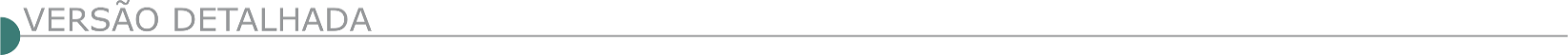 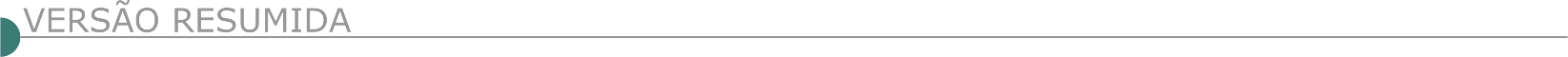 ESTADO DE MINAS GERAISCONSÓRCIO INTERMUNICIPAL PARA O DESENVOLVIMENTO AMBIENTAL SUSTENTÁVEL DO NORTE DE MINAS - CODANORTE PC 038/2021 PE 008/2021 Cont. de empresa p/ prest. de serv. comuns de engenharia e arquitetura - 1ª Retificação do Edital: Altera valor estimativa p/ R$60.000.000,00 - Abertura das Propostas: 09/06/2021, 08h30min. www.codanorte.mg.gov.br www.portaldecompraspublicas.com.br; licitacoes@codanorte.mg.gov.br. PC 037/2021 CONCORRÊNCIA 001/2021 Cont. Serv. de reformas e manut. Predial -1ª Retificação do Edital: Altera vr. planilha p/ R$154.343.051,85- Prorroga Habilitação p/ 5/7/21-08h30min.ÁGUAS VERMELHAS PREFEITURA MUNICIPAL AVISO DE LICITAÇÃO TOMADA DE PREÇOS 008/2021 A Prefeitura Municipal de Águas Vermelhas/MG, torna público a realização de licitação na modalidade TOMADA DE PREÇOS 008/2021, tipo menor preço GLOBAL, destinado a Contratação de empresa para continuação da Execução de obra de construção de Unidade Escolar de Educação Infantil (PROINFÂNCIA TIPO B) na sede deste Município, conforme Convênio 710010/2008, cujos envelopes de habilitação e propostas deverão ser entregues até às 09:00 horas do dia 22 (vinte e dois) de junho de 2021. Maiores informações, bem como Edital completo, junto a Prefeitura Municipal de Águas Vermelhas - MG, com sede na Rua São Vicente, 164 - Centro, pelo telefone (33) 3755-1490, e-mail licitacao2021av@gmail.com e site www.aguasvermelhas.mg.gov.br. CAMPINA VERDE PREFEITURA MUNICIPAL - ABERTURA DO PREGÃO PRESENCIAL Nº. 27/2021 PREGÃO PRESENCIAL – EDITAL Nº 27/2021 – PROCESSO 0010398/2021. Objeto: Contratação de Pessoa Jurídica especializada em prestação de serviços de coleta, transporte, tratamento e destinação final de resíduos sólidos de saúde de classe A, B e E gerados pelas unidades de saúde do município de Campina Verde de acordo com as Resoluções do Conama nº 358/2005 e ANVISA nº 306/2004, nas especificações, quantitativos e demais informações constantes do Edital – Anexo I – Termo de Referência. Sessão: Dia 16 de Junho de 2021, às 14h00min horas na sede da Prefeitura Municipal de Campina Verde-MG, à Rua 30 nº 296, Bairro Medalha Milagrosa - Edital completo: site www.campinaverde.mg.gov.br - Demais informações no Telefone: (34) 3412-9117.CAMPO DO MEIO PREFEITURA MUNICIPAL - DEPARTAMENTO DE LICITAÇÕES E CONTRATOS PREFEITURA MUNICIPAL DE CAMPO DO MEIO - MG PROCESSO 42/2021 TOMADA DE PREÇO nº 1/2021 A Prefeitura Municipal de Campo do Meio - MG, comunica a todos os interessados do ramo pertinente a abertura da licitação pública na modalidade de TOMADA DE PREÇO, regida pela Lei n° 8.666/93, cujo objeto é: CONTRATAÇÃO DE EMPRESA ESPECIALIZADA EM SERVIÇO DE ENGENHARIA PARA EXECUÇÃO DE REFORMA NO HOSPITAL MUNICIPAL, COM EMPREGO APENAS DE MÃO DE OBRA. Abertura: 22/06/2021 às 09:00:00. O edital pode ser adquirido na sede da Prefeitura Municipal, Rua Dr. José Mesquita Neto, nº. 356, centro da cidade de Campo do Meio através do site www.campodomeio.mg.gov.br, Informações complementares na sedeCONCEIÇÃO DO MATO DENTRO PREFEITURA MUNICIPAL - AVISO DE LICITAÇÃO TOMADA DE PREÇO Nº 004/2021.O Município de Conceição do Mato Dentro – MG torna público que realizará Processo nº 103/2021 – Tomada de Preço nº 004/2021, cujo objeto é a contratação de empresa especializada para execução dos serviços de obra de Urbanização – Beco Joaquim Costinha em atendimento a solicitação da Secretaria Municipal de Infraestrutura e Transporte do município de Conceição do Mato dentro/MG conforme especificações constantes na planilha, cronograma, memorial descritivo e projetos, anexos ao edital n° 103/2021. Dia da abertura: 21 de junho de 2021, às 09:30. Maiores informações pelo telefone (31) 3868-2398 - Edital disponível no site oficial do Município – www.cmd.mg.gov.br. PREFEITURA MUNICIPAL DE CONFINS AVISO EDITAL AVISO DE EDITAL PROCESSO LICITATÓRIO Nº 051/2021 TOMADA DE PREÇO Nº 002/2021 O Município de Confins/MG comunica que realizará no dia 17 de junho de 2021 ás 09:00hs, Licitação na modalidade TOMADA DE PREÇOS nº 002/2021, cujo objeto é a Contratação de empresa especializada em engenharia e/ou arquitetura para realização de obras para revitalização do trecho da Av. José Ribeiro Sobrinho, Canteiro Central, com trecho da Rua Contorno até a rotatória da Rua Lindonor Ribeiro, no Município de Confins-MG, conforme Memorial Descritivo, Projeto Básico, Planilha Orçamentária de Custos e Projeto de Canteiro Central, de acordo com o edital e seus anexos, em atendimento a Secretaria Municipal de Obras e serviços Urbano. O edital poderá ser adquirido no endereço eletrônico: https://www.confins.mg.gov.br/portal/editais/1. O valor global estimado é R$ 56.092,66. Os envelopes de documentação e proposta de preço serão protocoladas até 09:00hs no Setor de protocolo. A abertura dos envelopes será às 09:30hs do dia 17/06/2021 no Setor de Licitação da Sede da Prefeitura, Rua Gustavo Rodrigues, 265, centro, Confins/MG. Tel. de contato (31) 3665-7829.PREFEITURA DE DOM BOSCO COMISSÃO DE PREGÃO E LICITAÇÕES PUBLICAÇÃO TOMADA DE PREÇOS Nº 09_2021 PREFEITURA MUNICIPAL DE DOM BOSCO-MG, Edital da Tomada de Preços nº 09/2021, a Prefeitura Municipal de Dom Bosco MG, torna público que realizará no dia 17 de JUNHO de 2021, a partir das 08h30min, será realizada a sessão relativa à licitação na modalidade Tomada de Preços do tipo “Menor Preço Global”, Cujo objeto é a CONTRATAÇÃO DE EMPRESA ESPECIALIZADA PARA EXECUÇÃO DE OBRAS E SERVIÇOS DE REVITALIZAÇÃO DO SISTEMA DE ILUMINAÇÃO PÚBLICA EM PARTE DA RUA MARIA ALVES , CONFORME PLANILHA DE CUSTOS, PROJETO E DE ACORDO COM AS ESPECIFICAÇÃO DO EDITAL E SEUS ANEXOS. Maiores informações poderão ser obtidas pelos tels. (38) 3675-7137, site www.dombosco.mg.gov.gov.br ou, e-mail licitacoesdombosco@gmail.com ou no edifício sede da Prefeitura Municipal de Dom Bosco MG, 31 de junho de 2021.PREFEITURA DE IBIÁ DEPARTAMENTO DE LICITAÇÃO AVISO DE LICITAÇÃO - PREGÃO PRESENCIAL 016/2021 Conforme Decreto n° 4.195 de 23/07/2015, instituindo o Pregão Presencial, torna público a abertura de processo licitatório na modalidade Pregão Presencial n° 016/2021 para contratação de empresa especializada para prestar serviços de capina manual, capina química, roçada manual, roçada mecanizada, raspagem de meio-fio e sarjeta e limpeza e desobstrução de bocas de lobo, com fornecimento de mão de obra de 19 funcionários, materiais, ferramentas e equipamentos necessários para fins de execução dos serviços, no Município de Ibiá-MG e seus Distritos, conforme especificações constantes do Termo de Referência, Anexo I, do edital, que será realizado no dia 17/06/2021 às 08:30 horas. Informações pelo telefone (34) 3631-5754 – A aquisição do edital será através do site www.ibia.mg.gov.br. ITABIRITO PREFEITURA MUNICIPAL EDITAL - TOMADA DE PREÇOS Nº 002/2021 - PL 048/2021. SERVIÇO AUTÔNOMO DE SANEAMENTO BÁSICO DE ITABIRITO/MG. OBJETO: Contratação de empresa especializada em construção civil para construção e acabamentos, incluindo montagens hidráulica e elétrica das Estações Elevatórias de Água Tratada (E.E.A.T.) do Novo Itabirito II, Álvaro Maia, Meu Sítio I e Nossa Senhora de Fátima, pertencentes ao Serviço Autônomo de Saneamento Básico de Itabirito – MG, conforme especificações do anexo I do edital. Tipo: Menor Preço Global. Prazo e horário para efetuar o cadastramento e habilitação nos moldes do artigo 22 §2º: até o dia 22/06/2021. Prazo e horário para recebimento dos envelopes de proposta comercial e o certificado de cadastramento: até dia 28/06/2021 até às 08:30 horas. Data e horário de Início da Sessão: dia 28/06/2021 às 09:00 horas. O edital poderá ser retirado pelo Site www.saaeita.mg.gov.br, no Setor de Compras; E-mail: compras@saaeita.mg.gov.br. A reunião de abertura do processo acontecerá na sala de reuniões do SAAE, localizada na Rua Rio Branco, nº 99, Centro, Itabirito/MG. Tel.: (31) 3562 4102. EDITAL – TOMADA DE PREÇOS Nº 003/2021 - PL 049/2021. SERVIÇO AUTÔNOMO DE SANEAMENTO BÁSICO DE ITABIRITO/ MG. OBJETO: Contratação de empresa especializada em obras de alteamento de poços de visitas, alteamento de bueiros, substituição de redes de abastecimento de água, de ramais prediais de água, de redes coletoras de esgoto e de ramais prediais de esgoto, como apoio aos Sistemas de Abastecimento de Água, Drenagem Urbana e Esgotamento Sanitário, em diversas vias públicas em vários Bairros do Município de Itabirito-MG. Tipo: Menor Preço Por Lote. Prazo e horário para efetuar o cadastramento e habilitação nos moldes do artigo 22 §2º: até o dia 23/06/2021. Prazo e horário para recebimento dos envelopes de proposta comercial e o certificado de cadastramento: até dia 29/06/2021 até às 08:30 horas. Data e horário de Início da Sessão: dia 29/06/2021 às 09:00 horas. O edital poderá ser retirado pelo Site www.saaeita.mg.gov.br, no Setor de Compras; E-mail: compras@saaeita.mg.gov.br. A reunião de abertura do processo acontecerá na sala de reuniões do SAAE, localizada na Rua Rio Branco, nº 99, Centro, Itabirito/MG. Tel.: (31) 3562 4102ITAJUBÁ PREFEITURA MUNICIPAL TERMO DE REVOGAÇÃO. FICA REVOGADO, POR OFÍCIO, A TOMADA DE PREÇOS 003/2021Objeto: Contratação de empresa especializada para realocação de passarela metálica da avenida professora Ivone de barros Martins, bairro boa vista, (próximo a ponte de ferro) para a rua Antônio Braga filho, nº 687 (em frente a Fundação de Ensino e Pesquisa de Itajubá- FEPI), de fronte com a avenida José Theófilo, bairro varginha, no município de Itajubá/ mg, para atender a secretaria municipal de obras, infraestrutura e serviços – SEMOB. Termo na integra - www.itajuba.mg.gov.br. Informações tel. (35) 998986949 ou pelo e-mail licitaitajuba@gmail.com Itajubá, 27/05/2021. Fernando Porfirio da Silva - Diretor Departamento de Licitações.ITAÚNA PREFEITURA MUNICIPAL NOVA DATA DA TOMADA DE PREÇOS 006/2021 A Prefeitura de Itaúna torna público o processo licitatório nº 151/2021, na modalidade Tomada de Preços nº 006/2021. Nova data de abertura para o dia 09/06/2021 às 08h30. Objeto: contratação de empresa especializada para execução de pintura viária nas vias públicas do Município, com fornecimento de material, mão de obra e equipamentos, pelo período inicial de 12 (doze) meses. A íntegra do Edital e seus anexos estarão disponíveis no site www.itauna.mg.gov.br a partir do dia 14/05/2021.LAGOA DA PRATA/MG - SECRETARIA MUNICIPAL DE ADMINISTRAÇÃO E GOVERNO TOMADA DE PREÇOS N.º 11/2021CUJO OBJETO TRATA DA: CONTRATAÇÃO DE EMPRESA ESPECIALIZADA PARA CONSTRUÇÃO DA QUADRA DE FUTEBOL E VOLEI DE AREIA, NA PRAIA MUNICIPAL O MUNICÍPIO DE LAGOA DA PRATA torna público licitação na modalidade TOMADA DE PREÇOS n.º 11/2021, cujo objeto trata da: CONTRATAÇÃO DE EMPRESA ESPECIALIZADA PARA CONSTRUÇÃO DA QUADRA DE FUTEBOL E VOLEI DE AREIA, NA PRAIA MUNICIPAL, CONFORME RECURSO DE REPASSE FEDERAL - EMENDA PARLAMENTAR Nº 202014110004, MEMORIAL DESCRITIVO, PROJETO BASICO, PLANILHA ORÇAMENTARIA DE CUSTOS E CRONOGRAMA FISICO FINANCEIRO, DE ACORDO COM OS ANEXOS QUE SÃO PARTES INTEGRANTES DESTE EDITAL. PRAZO ESTIMADO PARA EXECUÇÃO DOS SERVIÇOS: 03 (TRÊS) MESES. ATENDENDO A SOLICITAÇÃO DA SECRETARIA MUNICIPAL DE CULTURA E TURISMO. Data de abertura: 22/06/2021 às 8:00 horas. O Edital poderá ser adquirido na Rua Joaquim Gomes Pereira, 825, Centro ou pelo site: www.lagoadaprata.mg.gov.br. LAGOA GRANDE CÂMARA MUNICIPAL PROCESSO LICITATÓRIO Nº: 004/2021 PREGÃO PRESENCIAL Nº: 002/2021. Objeto: Contratação de empresa para Reforma e Revitalização do Prédio sede da Câmara Municipal de Lagoa Grande. Data da abertura: 15/06/2021 ás 09:00. Maiores informações e o edital completo poderão ser obtidos com a pregoeira. Tel.: (034) 3816-1520 ou pelo e-mail: camaralg@terra.com.br. LUMINÁRIAS PREFEITURA MUNICIPAL PROCESSO LICITATÓRIO Nº053/2021 TOMADA DE PREÇOS Nº 002/2021A contratação de empresa especializada em engenharia para execução de obras e serviços de engenharia por regime de empreitada global, para reforma, adaptação e melhoramento de prédio de Umidade Básica de saúde. Abertura 22/06/2021 às 10:00. Edital disponível no endereço site. www.luminarias.mg.gov.br. MACHADO PREFEITURA MUNICIPAL TOMADA DE PREÇO Nº. 004/2021 AVISO DE LICITAÇÃO- PROCESSO Nº. 149/2021- EDITAL 038/2021 Do Objeto: A presente licitação tem como objeto a contratação de empresa especializada na execução de obras de engenharia, para construção da Sede de Segurança Pública de Machado/MG, por meio da Secretaria Municipal de Planejamento e Gestão, com o fornecimento de materiais e mão-de-obra, conforme o projeto básico, memorial descritivo, planilha orçamentária e cronograma físico-financeiro, especificações técnicas e planilhas constantes nos Anexos deste edital. Recebimento de envelopes propostas/habilitação: Dia 17 de junho de 2021 até as 13:00. Os interessados em participar desta Tomada de Preços deverão adquirir o edital através do site: https://transparencia.machado.mg.gov.br/licitacoes. PARÁ DE MINAS/ MG - DIVISÃO DE LICITAÇÕES AVISO DE CONCORRÊNCIA Nº 003/2021 – PRC Nº 0384/21 A Prefeitura Municipal de Pará de Minas, através da Diretoria de Compras e Contratos, torna público para conhecimento dos interessados a abertura da licitação sob a modalidade CONCORRÊNCIA Nº 003/2021 – PRC Nº 0384/21. Objeto Contratação de empresa para realização de recapeamento asfáltico em vias urbanas do bairro Santos Dumont. Tipo: menor preço. A abertura será no dia 08/07/2021 às 09:00 horas. O edital poderá ser obtido na íntegra na Diretoria de Compras e Contratos ou através do site http://transparencia.parademinas.mg.gov.br. PRADOS/ MG - EXTRATO DE PUBLICAÇÃO DA TOMADA DE PREÇOS N.º 004/2021 PREFEITURA MUNICIPAL DE PRADOS, torna pública a data de abertura do Processo de Licitação nº 0055/2021, Tomada de Preços n. 004/2021 para Contratação de uma empresa especializada por empreitada global para execução de obras de pavimentação com bloquetes sextavado, nas Ruas da Comunidade de Vitoriano Veloso, com todo fornecimento de mão de obra, materiais e equipamentos necessários, conforme características e descrições técnicas constantes deste Edital e anexos. Abertura dia 22/06/2021, às 09:00 horas. Local: sede da Prefeitura. Edital disponível no site: www.prados.mg.gov.br. Informações somente através do e-mail: licitacao@prados.mg.gov.br. Deverão ser respeitados todos os protocolos de segurança no enfrentamento ao COVID-19.POUSO ALEGRE PREFEITURA MUNICIPAL - TOMADA DE PREÇOS Nº 06/2021 PROCESSO ADMINISTRATIVO Nº 93/2021“Contratação de empresa para reforma e ampliação predial no aeroporto regional de Pouso Alegre/ MG. ”. A sessão pública será realizada no dia 21 (vinte e um) de junho de 2021 as 09h00min.Valor estimado R$1.114.061,45 (um milhão, cento e quatorze mil, sessenta e um reais e quarenta e cinco centavos). O edital e seus anexos poderão ser consultados e obtidos gratuitamente em dias úteis e em horário comercial mediante a apresentação de PEN DRIVE, para cópia do arquivo e no site da prefeitura www.pousoalegre. mg.gov.br, na aba “Edital de Licitação”. Mais informações: (35) 3449- 4023 ou e-mail: editaispmpa@gmail.com. SABARÁ PREFEITURA MUNICIPAL AVISO EDITAL DE LICITAÇÃO Nº 054/2021 TOMADA DE PREÇOSSerá realizado no dia 16/06/2021, às 09:00 horas, cujo objeto é a contratação de empresa do ramo para a execução das obras de reforma da Escola Municipal Geralda Dias de Assunção, localizada na Rua Vila Nova, nº 59, bairro Novo Alvorada, Sabará/MG, com o fornecimento de mão de obra e materiais, em atendimento a Secretaria Municipal de Obras, conforme especificações contidas neste edital e seus anexos. Edital e anexos no site www.sabara.mg.gov.br. Sabará, 31 de maio de 2021. (a) Hélio César Rodrigues de Resende – Secretário Municipal de Administração.SALTO DA DIVISA PREFEITURA MUNICIPAL TOMADA DE PREÇOS Nº 002/2021 A Prefeitura Municipal de Salto da Divisa MG publica abertura no dia: 16/06/2021 ÁS 14h00min do processo licitatório nº 008/2021 - TP Nº 002/2021. Objeto: contr. de pj p/ exe. de obra e sv. de eng. p/ const. de quadra poliesportiva no bairro vila união no Município de Salto da Divisa MG, med. forn. de materiais e mão de obra – pro.: esporte e grandes - eventos esportivos – op. nº 1058175-59 - proposta 36537/2018 – convênio: 874349. Maiores informações no e-mail: licitacaosaltodadivisa@gmail.com. SARDOÁ PREFEITURA MUNICIPAL AVISO DE LICITAÇÃO TOMADA DE PREÇOS Nº. 03/2021 A Prefeitura Municipal de Sardoá/MG comunica que abrirá PROCESSO LICITATORIO Nº. 81/2021, modalidade TOMADA DE PREÇOS Nº. 03/2021, MENOR PREÇO GLOBAL, cujo objeto é a Contratação de empresa especializada para execução da obra de Pavimentação da Serra do Brejo, no município de Sardoá. A abertura será dia 16/06/2021 às 13:30 horas, na Prefeitura Municipal de Sardoá, localizada na Rua Padre Sady Rabelo, nº 121 – Centro, Sardoá. Informações tel.: (033)3296-1265, e-mail: licitacao@sardoa.mg.gov.br. SARZEDO PREFEITURA MUNICIPAL CONCORRÊNCIA PÚBLICA DE 04/2021 O município de Sarzedo torna público ANULAÇÃO DO PROCESSO LICITATÓRIO referente a: “contratação de empresa para prestação de serviços de coleta e transporte dos resíduos sólidos domiciliares e urbanos, até a Central de Tratamento e Valorização Ambiental – CTVA”. A íntegra da decisão se encontra disponível no site do Município: www.sarzedo.mg.gov.br. Fica aberto prazo de 05 (cinco) dias para eventuais interposições recursais. Sarzedo, 31 de maio de 2021.SÃO GERALDO/MG – TOMADA DE PREÇO Nº 001/2021 – PROCESSO LICITATORIO Nº 142/2021 AVISO DE LICITAÇÃO – TOMADA DE PREÇO Nº 001/2021 – PROCESSO LICITATORIO Nº 142/2021 A Administração Municipal de São Geraldo, através do Presidente da Comissão de licitação Sr. Rogerio Milani, torna público que fará licitação na modalidade Tomada de Preço, visando seleção de empresa(s) especializada(s) no ramo para contratação de empresa especializada para execução da reconstrução de uma ala da Ponte Tutão, na comunidade do Ribeirão Vermelho no município de São Geraldo/MG. (Ver maiores especificações no Edital) – Entrega de propostas, documentações e credenciais até o dia17/06/2021 as 09h,quando será dado início aos trabalhos. Cópia do edital já se encontra disponível para os interessados, à Av. 21 de abril, nº 19, Centro, ou pelo site: www.saogeraldo.mg.gov.br. Informações pelo Tel.: (32) 3556-1215. (Ass.) Rogerio Milani – Presidente da Comissão.SERRANÓPOLIS DE MINAS PREFEITURA MUNICIPAL - AVISO DE LICITAÇÃO – PREGÃO PRESENCIAL Nº 10/2021 Objeto: prestação de serviço de assentamento de bloquetes sextavados, execução de sarjeta e guia de meio fi o de concreto, serviço de tapa buraco com asfalto e polimento de piso de concreto, de forma parcelada, por um período de 12 (doze) meses. Data da Licitação: 14/06/2021 às 15h:00min. Local: praça nossa senhora da conceição, 01 – centro, Serranópolis de Minas/MG. edital disponível: www.serranopolisdeminas.mg.gov.br. Informações pelo e-mail: licitacao@serranopolisdeminas.mg.gov.br ou telefone: (38) 383117113.ESTADO DA BAHIASECRETARIA DE INFRAESTRUTURA HÍDRICA E SANEAMENTO - EMPRESA BAIANA DE ÁGUAS E SANEAMENTO S.A. – EMBASA - AVISO DA LICITAÇÃO Nº 084/21 A Embasa torna público que realizará a LICITAÇÃO n.º 084/21, processada de acordo com as disposições da Lei nº 13.303/2016, Lei complementar 123/2006 e Regulamento Interno de Licitações e Contratos da EMBASA. Objeto: OBRAS DE MELHORIAS OPERACIONAIS NO SISTEMA DE ABASTECIMENTO DE ÁGUA DE JEQUIÉ. Disputa: 28/06/21 às 15:00 horas. (Horário de Brasília-DF). Recursos Financeiros: Próprios. O Edital e seus anexos encontram-se disponíveis para download no site http://www.licitacoes-e.com.br/. (Licitação BB nº: 875608). O cadastro da proposta deverá ser feito no site http://www.licitacoes-e.com.br/, antes da abertura da sessão pública. Informações através do e-mail: plc.esclarecimentos@embasa.ba.gov.br ou por telefone: (71) 3372-4756/4764. Salvador, 01 de junho de 2021 - Carlos Luís Lessa e Silva - Presidente da Comissão.DNIT - SUPERINTENDÊNCIA REGIONAL NO CEARÁ AVISO DE LICITAÇÃO PREGÃO ELETRÔNICO Nº 183/2021 - UASG 393024 Nº PROCESSO: 50603002362202076. Objeto: Seleção da proposta mais vantajosa para a Contratação de empresa Especializada para Execução dos Serviços de Manutenção, Desmontagem e Desmobilização de 05 (cinco) Passarelas Provisórias na Rodovia Federal BR-116/CE, km 3,6; km 7,3; km 8,1; km 9,6 e km 12,5, bem como o transporte de 01 (uma) passarela provisória desmontada, localizada no km 20,0, a cargo do DNIT, sob a coordenação da Superintendência Regional DNIT-CE. Total de Itens Licitados: 1. Edital: 01/06/2021 das 08h00 às 12h00 e das 13h30 às 17h30. Endereço: Km 06 da Rod Br 116, Cajazeiras - Fortaleza/CE ou https://www.gov.br/compras/edital/393024-5-00183-2021. Entrega das Propostas: a partir de 01/06/2021 às 08h00 no site www.gov.br/compras. Abertura das Propostas: 14/06/2021 às 09h30 no site www.gov.br/compras. Informações Gerais: O Edital e seus anexos estão disponíveis em www.dnit.gov.br. ESTADO DO ESPÍRITO SANTOCOMPANHIA ESPÍRITO SANTENSE DE SANEAMENTO - CESAN - AVISO DE LICITAÇÃO CESAN N° 011/2021 PROCESSO Nº 2021.004070 A Companhia Espírito Santense de Saneamento - CESAN, torna público que realizará licitação, cujo objeto é a CONTRATAÇÃO DE EMPRESA PARA EXECUÇÃO DE OBRAS E SERVIÇOS PARA COMPLEMENTAÇÃO DO SISTEMA DE ESGOTAMENTO SANITÁRIO DE MEAÍPE, NOVA GUARAPARI E ADJACÊNCIAS- ES. Abertura: dia 05/08/2021 às 09:00 horas. Início da Sessão de Disputa: dia 05/08/2021 às 09:30 horas. O Edital e seus anexos encontram-se disponíveis para download nos sites: www.cesan.com.br e www.licitacoes-e.com.br. Poderão também ser retirados na CESAN, no endereço: Rua Nelcy Lopes Vieira, s/nº, Ed. Rio Castelo, Jardim Limoeiro, Serra, ES, CEP 29164-018, de 2ª a 6ª feira (dias úteis), das 8:00 às 11:30 horas e das 13:00 às 16:30 horas. O cadastro da proposta deverá ser feito no site www.licitacoes-e.com.br, antes da abertura da sessão pública. Informações através do E-mail: licitacoes@cesan.com.br ou Tel.: 0xx (27) 2127-5119.DER/ES - AVISO DE LICITAÇÃO MODALIDADE: CONCORRÊNCIA PÚBLICA Nº 024/2021 Órgão: Departamento de Edificações e de Rodovias do Espírito Santo - DER-ES Processo E-docs Nº: 2020-S68DZ Objeto: Construção da nova Escola Virginio Pereira, no Município de Serra-ES - Valor estimado: R$ 18.438.127,93 Prazo da Vigência: 720 (setecentos e vinte) dias corridos. Prazo de Execução: 360 (trezentos e sessenta) dias corridos. Abertura da Sessão Pública: 08/07/2021 (quinta-feira) às 14:00 Local da realização da sessão pública: Av. Marechal Mascarenhas de Moraes, nº 1501, Ilha de Santa Maria - Vitoria/ES (Auditório do DER-ES). O Edital estará disponível no site do DER-ES: https://der.es.gov.br/licitacoes-2 Contato: (27) 3636.2009 - 2031 para esclarecimento de dúvidas: cpl-edificacoes@der.es.gov.br Vitória/ES, 01/06ESTADO DO MATO GROSSO DO SULDNIT - SUPERINTENDÊNCIA REGIONAL NO MATO GROSSO DO SUL AVISO DE LICITAÇÃO PREGÃO ELETRÔNICO Nº 125/2021 - UASG 393010 Nº PROCESSO: 50619000156202133. Objeto: Contratação de empresa para execução de Serviço de Manutenção (Conservação/Recuperação) da rodovia: BR-419/MS; Trecho: Entr. BR-163(A) /MS-427 (Rio Verde de Mato Grosso) - Entr. BR-060(B) /267(B) (Jardim); Subtrecho: Entr. BR-163(B) - Fazenda Santana; Segmento: Km 11,30 ao Km 137,30; Extensão: 126,00 km. Total de Itens Licitados: 1. Edital: 01/06/2021 das 08h00 às 11h30 e das 13h00 às 17h00. Endereço: Rua Antonio Maria Coelho, 3099, Jardim Dos Estados - Campo Grande/MS ou https://www.gov.br/compras/edital/393010-5-00125-2021. Entrega das Propostas: a partir de 01/06/2021 às 08h00 no site www.gov.br/compras. Abertura das Propostas: 15/06/2021 às 10h00 no site www.gov.br/compras. Informações Gerais: HOME PAGE: https://www.gov.br/dnit/pt-br EDITAL: https://www.gov.br/dnit/ptbr/assuntos/licitacoes/superintendencias - ESCLARECIMENTOS: scl.ms@dnit.gov.br O processo eletrônico referente a este edital encontra-se disponível para consulta na Pesquisa de Processos Eletrônicos do DNIT, no endereço https://sei.dnit.gov.br/sei/modulos/pesquisa/, indicando o número do processo 50619.000156/2021-33. AVISO DE LICITAÇÃO PREGÃO ELETRÔNICO Nº 150/2021 - UASG 393010 Nº PROCESSO: 5061900075202133. Objeto: Execução de Serviço de Supervisão da Elaboração do Projeto Básico e Executivo de Engenharia e Supervisão da Execução do Contorno Rodoviário de Três Lagoas/MS, interligando a BR-158/MS à BR-262/MS, e Gestão Ambiental do Empreendimento; Trechos: BR-158/MS: Div. GO/MS - Div. MS/SP (Início da Ponte s/ Rio Paraná). BR-262/MS: Div. SP/MS (Início Ponte s/ Rio Paraná) - Front. Brasil/Bolívia (Corumbá); nos Subtrechos detalhados no edital e Termo de Referência.. Total de Itens Licitados: 1. Edital: 02/06/2021 das 08h00 às 11h30 e das 13h00 às 17h00. Endereço: Rua Antonio Maria Coelho, 3099, Jardim Dos Estados - Campo Grande/MS ou https://www.gov.br/compras/edital/393010-5-00150-2021. Entrega das Propostas: a partir de 02/06/2021 às 08h00 no site www.gov.br/compras. Abertura das Propostas: 16/06/2021 às 10h00 no site www.gov.br/compras. Informações Gerais: HOME PAGE: https://www.gov.br/dnit/pt-br EDITAL: https://www.gov.br/dnit/pt.ESTADO DO PARÁDNIT -SUPERINTENDÊNCIA REGIONAL NO PARÁ AVISO DE LICITAÇÃO PREGÃO ELETRÔNICO Nº 160/2021 - UASG 393016 Nº PROCESSO: 50602000529202155. Objeto: Serviços de Manutenção (Conservação/Recuperação) referente ao PATO na BR-222/PA, TRECHO: Div. MA/PA (Rio Itinga) - Entr. BR-158 (Rio Bacajá), SUBTRECHO: Entr. BR-010(B) /PA-332(A) (Dom Eliseu) - Entr. PA-140 (Rondon do Pará) - Entr. PA-140 (Rondon do Pará) - Abel Figueiredo, SEG.: Km 18,00 - Km 147,50 E EXT.: 129,50km (LOTE 01) e SUBTRECHO: Abel Figueiredo - Entr. BR153/230/PA-150(B) (Marabá), SEG: Km 147,50 - Km 245,70, EXT: 98,20Km (lote 02). Total de Itens Licitados: 2. Edital: 01/06/2021 das 08h00 às 12h00 e das 13h00 às 17h59. Endereço: Rodovia Br 316 Km Zero, S/n - Castanheira, - Belém/PA ou https://www.gov.br/compras/edital/393016-5-00160-2021. Entrega das Propostas: a partir de 01/06/2021 às 08h00 no site www.gov.br/compras. Abertura das Propostas: 15/06/2021 às 09h30 no site www.gov.br/compras. Informações Gerais: Cópia do edital disponível, também, no portal www.gov.br/dnit. SUPERINTENDÊNCIA REGIONAL NO PARÁ AVISO DE LICITAÇÃO PREGÃO ELETRÔNICO Nº 184/2021 - UASG 393016 Nº PROCESSO: 50602004017201943. Objeto: Serviços de Manutenção (conservação/recuperação) rodoviária referente ao Plano Anual de Trabalho e Orçamento PATO, na BR-230/PA, Trecho: Divisa TO/PA - Divisa PA/AM, Subtrecho: Igarapé Montanha - Igarapé Quatá (Divisa Itaituba/Jacareacanga), segmento: km 1.294,50 ao km 1.434,20, Lote: único e com Extensão: 139,70 km. Total de Itens Licitados: 1. Edital: 02/06/2021 das 08h00 às 12h00 e das 13h40 às 17h59. Endereço: Rodovia Br 316 Km Zero, S/n - Castanheira, - Belém/PA ou https://www.gov.br/compras/edital/393016-5-00184-2021. Entrega das Propostas: a partir de 02/06/2021 às 08h00 no site www.gov.br/compras. Abertura das Propostas: 15/06/2021 às 09h30 no site www.gov.br/compras. Informações Gerais: Cópia do edital disponível, também, no https://www.gov.br/dnit. ESTADO DO PIAUIDNIT -SUPERINTENDÊNCIA REGIONAL NO PIAUI AVISO DE LICITAÇÃO PREGÃO ELETRÔNICO Nº 179/2021 - UASG 393022 Nº PROCESSO: 50618.001252/2020. Objeto: Contratação de empresa para EXECUÇÃO DOS SERVIÇOS DE ENGENHARIA PARA MANUTENÇÃO (CONSERVAÇÃO/RECUPERAÇÃO) NA RODOVIA BR-135/PI, com vistas à execução de Plano de Trabalho e Orçamento - P.A.T.O., Trecho: Div. MA/PI (Guadalupe) - Div. PI/BA; Subtrecho: Entr. BR-324(B) /PI-141/250(B) (Eliseu Martins) - Entr. BR-235(A) /330(A) (Bom Jesus); Segmento: Km 209,80 ao Km 352,80; Extensão: 143,00 Km, sob a coordenação da Superintendência Regional DNIT/PI, segundo as. Total de Itens Licitados: 1. Edital: 01/06/2021 das 08h00 às 12h00 e das 14h00 às 17h30. Endereço: Av. João XXIII, 1316, Noivos - Teresina/PI ou https://www.gov.br/compras/edital/393022-5-00179- 2021. Entrega das Propostas: a partir de 01/06/2021 às 08h00 no site www.gov.br/compras. Abertura das Propostas: 14/06/2021 às 10h00 no site www.gov.br/compras. Informações Gerais: As informações sobre o Pregão encontram-se disponíveis no site www.dnit.gov.br e no acesso público ao Processo SEI nº 50618.001252/2020-28 no site https: www.sei.dnit.gov.br/sei/modulos/pesquisa/d_pesqprocesso_esquisar.php?acao_externa=protocolopesquisar&cao_origem_externa=protocolo_pesquisarid_orgao_acesso_externo=0. FILIAL HOSPITAL UNIVERSITÁRIO LAURO WANDERLEYB - AVISO DE LICITAÇÃO RDC ELETRÔNICO Nº 1/2021 - UASG 155023 Nº Processo: 23539023147202057. Objeto: O objeto da presente licitação é a escolha da proposta mais vantajosa para a contratação de empresa especializada para realizar obra de substituição das tubulações e dos registros dos barriletes e da prumada de água fria do Hospital Universitário Lauro Wanderley/EBSERH, conforme condições, quantidades e exigências estabelecidas neste instrumento e seus anexos. Total de Itens Licitados: 57. Edital: 02/06/2021 das 08h00 às 12h00 e das 13h00 às 17h00. Endereço: Campus 1, S/nº Cidade Universitária, - João Pessoa/PB ou https://www.gov.br/compras/edital/155023-99- 00001-2021. Entrega das Propostas: a partir de 02/06/2021 às 08h00 no site www.gov.br/compras/pt-br/. Abertura das Propostas: 25/06/2021 às 09h00 no site www.gov.br/compras/pt-br/. 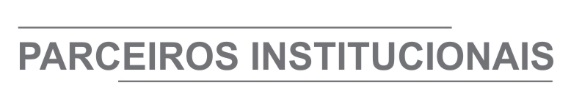 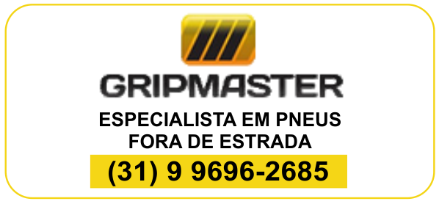 ÓRGÃO LICITANTE: URBEL/ SMOBI  ÓRGÃO LICITANTE: URBEL/ SMOBI  EDITAL: AVISO CC 001/2021 PROCESSO N.º 01-018.423/21-10SINE DIEEDITAL: AVISO CC 001/2021 PROCESSO N.º 01-018.423/21-10SINE DIEEDITAL: AVISO CC 001/2021 PROCESSO N.º 01-018.423/21-10SINE DIEEDITAL: AVISO CC 001/2021 PROCESSO N.º 01-018.423/21-10SINE DIEEndereço: Av. do Contorno, 6.664, 1º Andar, SavassiDe segunda a sexta-feira, no horário de 09h00 às 12h00 e de 14h00 às 16h00 Informações: www.prefeitura.pbh.gov.br/licitacoes - urbel.dmr@pbh.gov.brEndereço: Av. do Contorno, 6.664, 1º Andar, SavassiDe segunda a sexta-feira, no horário de 09h00 às 12h00 e de 14h00 às 16h00 Informações: www.prefeitura.pbh.gov.br/licitacoes - urbel.dmr@pbh.gov.brEndereço: Av. do Contorno, 6.664, 1º Andar, SavassiDe segunda a sexta-feira, no horário de 09h00 às 12h00 e de 14h00 às 16h00 Informações: www.prefeitura.pbh.gov.br/licitacoes - urbel.dmr@pbh.gov.brEndereço: Av. do Contorno, 6.664, 1º Andar, SavassiDe segunda a sexta-feira, no horário de 09h00 às 12h00 e de 14h00 às 16h00 Informações: www.prefeitura.pbh.gov.br/licitacoes - urbel.dmr@pbh.gov.brEndereço: Av. do Contorno, 6.664, 1º Andar, SavassiDe segunda a sexta-feira, no horário de 09h00 às 12h00 e de 14h00 às 16h00 Informações: www.prefeitura.pbh.gov.br/licitacoes - urbel.dmr@pbh.gov.brEndereço: Av. do Contorno, 6.664, 1º Andar, SavassiDe segunda a sexta-feira, no horário de 09h00 às 12h00 e de 14h00 às 16h00 Informações: www.prefeitura.pbh.gov.br/licitacoes - urbel.dmr@pbh.gov.brOBJETO: Serviços e Obras de Urbanização da Rua Tirol, no Conjunto Taquaril. MODALIDADE: Concorrência. TIPO DE LICITAÇÃO: Menor Preço, aferido de forma global. REGIME DE EXECUÇÃO: Empreitada por Preço Unitário. A Presidente da Comissão de Licitação da Companhia Urbanizadora e de Habitação de Belo Horizonte - URBEL torna público que a Comissão decidiu suspender, “sine die”, a abertura da licitação em epígrafe, marcada para o dia 08 de junho de 2021, em virtude de análise de questionamentos apresentados. Nova data para a realização do certame será oportunamente publicada.OBJETO: Serviços e Obras de Urbanização da Rua Tirol, no Conjunto Taquaril. MODALIDADE: Concorrência. TIPO DE LICITAÇÃO: Menor Preço, aferido de forma global. REGIME DE EXECUÇÃO: Empreitada por Preço Unitário. A Presidente da Comissão de Licitação da Companhia Urbanizadora e de Habitação de Belo Horizonte - URBEL torna público que a Comissão decidiu suspender, “sine die”, a abertura da licitação em epígrafe, marcada para o dia 08 de junho de 2021, em virtude de análise de questionamentos apresentados. Nova data para a realização do certame será oportunamente publicada.OBJETO: Serviços e Obras de Urbanização da Rua Tirol, no Conjunto Taquaril. MODALIDADE: Concorrência. TIPO DE LICITAÇÃO: Menor Preço, aferido de forma global. REGIME DE EXECUÇÃO: Empreitada por Preço Unitário. A Presidente da Comissão de Licitação da Companhia Urbanizadora e de Habitação de Belo Horizonte - URBEL torna público que a Comissão decidiu suspender, “sine die”, a abertura da licitação em epígrafe, marcada para o dia 08 de junho de 2021, em virtude de análise de questionamentos apresentados. Nova data para a realização do certame será oportunamente publicada.DATAS: Entrega: 07/07/2021 até às 17:00Abertura: 08/07/2021 às 09:00Prazo de execução: conforme edital.DATAS: Entrega: 07/07/2021 até às 17:00Abertura: 08/07/2021 às 09:00Prazo de execução: conforme edital.DATAS: Entrega: 07/07/2021 até às 17:00Abertura: 08/07/2021 às 09:00Prazo de execução: conforme edital.VALORESVALORESVALORESVALORESVALORESVALORESValor Estimado da ObraCapital Social Igual ou SuperiorCapital Social Igual ou SuperiorCapital Social Igual ou SuperiorGarantia de PropostaValor do EditalR$ R$ 1.605.682,75R$ -R$ -R$ -R$ -R$ -CAPACIDADE TÉCNICA: Atestado(s) de Capacidade Técnico-Profissional fornecido(s) por pessoa(s) jurídica(s) de direito público ou privado, devidamente registrado(s) na entidade profissional competente, de que o profissional, comprovadamente integrante do quadro permanente da LICITANTE e devidamente registrado na entidade profissional competente, executou, na qualidade de responsável técnico, obras de infraestrutura urbana.CAPACIDADE TÉCNICA: Atestado(s) de Capacidade Técnico-Profissional fornecido(s) por pessoa(s) jurídica(s) de direito público ou privado, devidamente registrado(s) na entidade profissional competente, de que o profissional, comprovadamente integrante do quadro permanente da LICITANTE e devidamente registrado na entidade profissional competente, executou, na qualidade de responsável técnico, obras de infraestrutura urbana.CAPACIDADE TÉCNICA: Atestado(s) de Capacidade Técnico-Profissional fornecido(s) por pessoa(s) jurídica(s) de direito público ou privado, devidamente registrado(s) na entidade profissional competente, de que o profissional, comprovadamente integrante do quadro permanente da LICITANTE e devidamente registrado na entidade profissional competente, executou, na qualidade de responsável técnico, obras de infraestrutura urbana.CAPACIDADE TÉCNICA: Atestado(s) de Capacidade Técnico-Profissional fornecido(s) por pessoa(s) jurídica(s) de direito público ou privado, devidamente registrado(s) na entidade profissional competente, de que o profissional, comprovadamente integrante do quadro permanente da LICITANTE e devidamente registrado na entidade profissional competente, executou, na qualidade de responsável técnico, obras de infraestrutura urbana.CAPACIDADE TÉCNICA: Atestado(s) de Capacidade Técnico-Profissional fornecido(s) por pessoa(s) jurídica(s) de direito público ou privado, devidamente registrado(s) na entidade profissional competente, de que o profissional, comprovadamente integrante do quadro permanente da LICITANTE e devidamente registrado na entidade profissional competente, executou, na qualidade de responsável técnico, obras de infraestrutura urbana.CAPACIDADE TÉCNICA: Atestado(s) de Capacidade Técnico-Profissional fornecido(s) por pessoa(s) jurídica(s) de direito público ou privado, devidamente registrado(s) na entidade profissional competente, de que o profissional, comprovadamente integrante do quadro permanente da LICITANTE e devidamente registrado na entidade profissional competente, executou, na qualidade de responsável técnico, obras de infraestrutura urbana.CAPACIDADE OPERACIONAL: Atestado(s) de capacidade técnico-operacional fornecido(s) por pessoa(s) jurídica(s) de direito público ou privado, comprovando que a LICITANTE executou, diretamente, obras de infraestrutura, comprovando a execução das seguintes atividades relevantes: 10.5.3.2.1 Serviços de pavimentação; 10.5.3.2.2 Serviços de drenagem; 10.5.3.2.3 Serviço de contenção.CAPACIDADE OPERACIONAL: Atestado(s) de capacidade técnico-operacional fornecido(s) por pessoa(s) jurídica(s) de direito público ou privado, comprovando que a LICITANTE executou, diretamente, obras de infraestrutura, comprovando a execução das seguintes atividades relevantes: 10.5.3.2.1 Serviços de pavimentação; 10.5.3.2.2 Serviços de drenagem; 10.5.3.2.3 Serviço de contenção.CAPACIDADE OPERACIONAL: Atestado(s) de capacidade técnico-operacional fornecido(s) por pessoa(s) jurídica(s) de direito público ou privado, comprovando que a LICITANTE executou, diretamente, obras de infraestrutura, comprovando a execução das seguintes atividades relevantes: 10.5.3.2.1 Serviços de pavimentação; 10.5.3.2.2 Serviços de drenagem; 10.5.3.2.3 Serviço de contenção.CAPACIDADE OPERACIONAL: Atestado(s) de capacidade técnico-operacional fornecido(s) por pessoa(s) jurídica(s) de direito público ou privado, comprovando que a LICITANTE executou, diretamente, obras de infraestrutura, comprovando a execução das seguintes atividades relevantes: 10.5.3.2.1 Serviços de pavimentação; 10.5.3.2.2 Serviços de drenagem; 10.5.3.2.3 Serviço de contenção.CAPACIDADE OPERACIONAL: Atestado(s) de capacidade técnico-operacional fornecido(s) por pessoa(s) jurídica(s) de direito público ou privado, comprovando que a LICITANTE executou, diretamente, obras de infraestrutura, comprovando a execução das seguintes atividades relevantes: 10.5.3.2.1 Serviços de pavimentação; 10.5.3.2.2 Serviços de drenagem; 10.5.3.2.3 Serviço de contenção.CAPACIDADE OPERACIONAL: Atestado(s) de capacidade técnico-operacional fornecido(s) por pessoa(s) jurídica(s) de direito público ou privado, comprovando que a LICITANTE executou, diretamente, obras de infraestrutura, comprovando a execução das seguintes atividades relevantes: 10.5.3.2.1 Serviços de pavimentação; 10.5.3.2.2 Serviços de drenagem; 10.5.3.2.3 Serviço de contenção.ÍNDICES ECONÔMICOS: Índice de Liquidez Corrente (ILC), igual ou superior a documento arquivado na Junta Comercial ou no Cartório competente demonstrativo de 1,50 (um inteiro e cinquenta centésimos).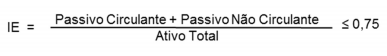 ÍNDICES ECONÔMICOS: Índice de Liquidez Corrente (ILC), igual ou superior a documento arquivado na Junta Comercial ou no Cartório competente demonstrativo de 1,50 (um inteiro e cinquenta centésimos).ÍNDICES ECONÔMICOS: Índice de Liquidez Corrente (ILC), igual ou superior a documento arquivado na Junta Comercial ou no Cartório competente demonstrativo de 1,50 (um inteiro e cinquenta centésimos).ÍNDICES ECONÔMICOS: Índice de Liquidez Corrente (ILC), igual ou superior a documento arquivado na Junta Comercial ou no Cartório competente demonstrativo de 1,50 (um inteiro e cinquenta centésimos).ÍNDICES ECONÔMICOS: Índice de Liquidez Corrente (ILC), igual ou superior a documento arquivado na Junta Comercial ou no Cartório competente demonstrativo de 1,50 (um inteiro e cinquenta centésimos).ÍNDICES ECONÔMICOS: Índice de Liquidez Corrente (ILC), igual ou superior a documento arquivado na Junta Comercial ou no Cartório competente demonstrativo de 1,50 (um inteiro e cinquenta centésimos).OBSERVAÇÕES: OBTENÇÃO DO EDITAL: O texto integral do edital e seus anexos estarão à disposição dos interessados no site https://prefeitura.pbh.gov.br/licitacoes. Caso o interessado não consiga acessá-lo pelo site poderá retirá-lo na SUAD – Protocolo Geral da URBEL, localizada em Belo Horizonte/ MG, na Av. do Contorno, 6.664, 1º Andar, Savassi, segunda a sexta-feira, de 09h às 15h, mediante agendamento prévio junto à Comissão Permanente de Licitação pelo e-mail cpl.urbel@pbh.gov.br, em meio digital, mediante o fornecimento pelo interessado de um CD-R ou DVD-R não utilizado e/ou por cópia reprográfica, à exceção do Apêndice VI do Anexo I, com a comprovação de recolhimento do valor conforme previsão editalícias. urbel.dmr@pbh.gov.br.Clique aqui para obter informações do edital.OBSERVAÇÕES: OBTENÇÃO DO EDITAL: O texto integral do edital e seus anexos estarão à disposição dos interessados no site https://prefeitura.pbh.gov.br/licitacoes. Caso o interessado não consiga acessá-lo pelo site poderá retirá-lo na SUAD – Protocolo Geral da URBEL, localizada em Belo Horizonte/ MG, na Av. do Contorno, 6.664, 1º Andar, Savassi, segunda a sexta-feira, de 09h às 15h, mediante agendamento prévio junto à Comissão Permanente de Licitação pelo e-mail cpl.urbel@pbh.gov.br, em meio digital, mediante o fornecimento pelo interessado de um CD-R ou DVD-R não utilizado e/ou por cópia reprográfica, à exceção do Apêndice VI do Anexo I, com a comprovação de recolhimento do valor conforme previsão editalícias. urbel.dmr@pbh.gov.br.Clique aqui para obter informações do edital.OBSERVAÇÕES: OBTENÇÃO DO EDITAL: O texto integral do edital e seus anexos estarão à disposição dos interessados no site https://prefeitura.pbh.gov.br/licitacoes. Caso o interessado não consiga acessá-lo pelo site poderá retirá-lo na SUAD – Protocolo Geral da URBEL, localizada em Belo Horizonte/ MG, na Av. do Contorno, 6.664, 1º Andar, Savassi, segunda a sexta-feira, de 09h às 15h, mediante agendamento prévio junto à Comissão Permanente de Licitação pelo e-mail cpl.urbel@pbh.gov.br, em meio digital, mediante o fornecimento pelo interessado de um CD-R ou DVD-R não utilizado e/ou por cópia reprográfica, à exceção do Apêndice VI do Anexo I, com a comprovação de recolhimento do valor conforme previsão editalícias. urbel.dmr@pbh.gov.br.Clique aqui para obter informações do edital.OBSERVAÇÕES: OBTENÇÃO DO EDITAL: O texto integral do edital e seus anexos estarão à disposição dos interessados no site https://prefeitura.pbh.gov.br/licitacoes. Caso o interessado não consiga acessá-lo pelo site poderá retirá-lo na SUAD – Protocolo Geral da URBEL, localizada em Belo Horizonte/ MG, na Av. do Contorno, 6.664, 1º Andar, Savassi, segunda a sexta-feira, de 09h às 15h, mediante agendamento prévio junto à Comissão Permanente de Licitação pelo e-mail cpl.urbel@pbh.gov.br, em meio digital, mediante o fornecimento pelo interessado de um CD-R ou DVD-R não utilizado e/ou por cópia reprográfica, à exceção do Apêndice VI do Anexo I, com a comprovação de recolhimento do valor conforme previsão editalícias. urbel.dmr@pbh.gov.br.Clique aqui para obter informações do edital.OBSERVAÇÕES: OBTENÇÃO DO EDITAL: O texto integral do edital e seus anexos estarão à disposição dos interessados no site https://prefeitura.pbh.gov.br/licitacoes. Caso o interessado não consiga acessá-lo pelo site poderá retirá-lo na SUAD – Protocolo Geral da URBEL, localizada em Belo Horizonte/ MG, na Av. do Contorno, 6.664, 1º Andar, Savassi, segunda a sexta-feira, de 09h às 15h, mediante agendamento prévio junto à Comissão Permanente de Licitação pelo e-mail cpl.urbel@pbh.gov.br, em meio digital, mediante o fornecimento pelo interessado de um CD-R ou DVD-R não utilizado e/ou por cópia reprográfica, à exceção do Apêndice VI do Anexo I, com a comprovação de recolhimento do valor conforme previsão editalícias. urbel.dmr@pbh.gov.br.Clique aqui para obter informações do edital.OBSERVAÇÕES: OBTENÇÃO DO EDITAL: O texto integral do edital e seus anexos estarão à disposição dos interessados no site https://prefeitura.pbh.gov.br/licitacoes. Caso o interessado não consiga acessá-lo pelo site poderá retirá-lo na SUAD – Protocolo Geral da URBEL, localizada em Belo Horizonte/ MG, na Av. do Contorno, 6.664, 1º Andar, Savassi, segunda a sexta-feira, de 09h às 15h, mediante agendamento prévio junto à Comissão Permanente de Licitação pelo e-mail cpl.urbel@pbh.gov.br, em meio digital, mediante o fornecimento pelo interessado de um CD-R ou DVD-R não utilizado e/ou por cópia reprográfica, à exceção do Apêndice VI do Anexo I, com a comprovação de recolhimento do valor conforme previsão editalícias. urbel.dmr@pbh.gov.br.Clique aqui para obter informações do edital.ÓRGÃO LICITANTE: URBEL/ SMOBI  ÓRGÃO LICITANTE: URBEL/ SMOBI  ÓRGÃO LICITANTE: URBEL/ SMOBI  ÓRGÃO LICITANTE: URBEL/ SMOBI  EDITAL: PREGÃO ELETRÔNICO URBEL/ SMOBI 005/2021 Proc. n.º 01-023.080/21-14 - SINE DIEEDITAL: PREGÃO ELETRÔNICO URBEL/ SMOBI 005/2021 Proc. n.º 01-023.080/21-14 - SINE DIEEndereço: Av. do Contorno, 6.664, 1º Andar, SavassiDe segunda a sexta-feira, no horário de 09h00 às 12h00 e de 14h00 às 16h00 Informações: www.prefeitura.pbh.gov.br/licitacoes - urbel.dmr@pbh.gov.brEndereço: Av. do Contorno, 6.664, 1º Andar, SavassiDe segunda a sexta-feira, no horário de 09h00 às 12h00 e de 14h00 às 16h00 Informações: www.prefeitura.pbh.gov.br/licitacoes - urbel.dmr@pbh.gov.brEndereço: Av. do Contorno, 6.664, 1º Andar, SavassiDe segunda a sexta-feira, no horário de 09h00 às 12h00 e de 14h00 às 16h00 Informações: www.prefeitura.pbh.gov.br/licitacoes - urbel.dmr@pbh.gov.brEndereço: Av. do Contorno, 6.664, 1º Andar, SavassiDe segunda a sexta-feira, no horário de 09h00 às 12h00 e de 14h00 às 16h00 Informações: www.prefeitura.pbh.gov.br/licitacoes - urbel.dmr@pbh.gov.brEndereço: Av. do Contorno, 6.664, 1º Andar, SavassiDe segunda a sexta-feira, no horário de 09h00 às 12h00 e de 14h00 às 16h00 Informações: www.prefeitura.pbh.gov.br/licitacoes - urbel.dmr@pbh.gov.brEndereço: Av. do Contorno, 6.664, 1º Andar, SavassiDe segunda a sexta-feira, no horário de 09h00 às 12h00 e de 14h00 às 16h00 Informações: www.prefeitura.pbh.gov.br/licitacoes - urbel.dmr@pbh.gov.brOBJETO: PROCESSO N.º 01-023.080/21-14 - SERVIÇOS DE REPARO E INSTALAÇÃO DO CERCAMENTO DO PARQUE ECOLÓGICO SANTO ANTÔNIO NA VILA ESTRELA, AGLOMERADO SANTA LÚCIA.Senhores licitantes, informo a suspensão da Licitação URBEL/SMOBI nº. 005/2021, sine die, em virtude da necessidade de análise de questionamentos apresentados. Nova data para a realização do certame será oportunamente publicada.OBJETO: PROCESSO N.º 01-023.080/21-14 - SERVIÇOS DE REPARO E INSTALAÇÃO DO CERCAMENTO DO PARQUE ECOLÓGICO SANTO ANTÔNIO NA VILA ESTRELA, AGLOMERADO SANTA LÚCIA.Senhores licitantes, informo a suspensão da Licitação URBEL/SMOBI nº. 005/2021, sine die, em virtude da necessidade de análise de questionamentos apresentados. Nova data para a realização do certame será oportunamente publicada.OBJETO: PROCESSO N.º 01-023.080/21-14 - SERVIÇOS DE REPARO E INSTALAÇÃO DO CERCAMENTO DO PARQUE ECOLÓGICO SANTO ANTÔNIO NA VILA ESTRELA, AGLOMERADO SANTA LÚCIA.Senhores licitantes, informo a suspensão da Licitação URBEL/SMOBI nº. 005/2021, sine die, em virtude da necessidade de análise de questionamentos apresentados. Nova data para a realização do certame será oportunamente publicada.DATAS: CREDENCIAMENTO: até às 08H do dia 04 de junho de 2021. RECEBIMENTO DAS PROPOSTAS COMERCIAIS: até às 08h30min do dia 04 de junho de 2021. SESSÃO PÚBLICA DE LANCES: aberta às 10h30min do dia 04 de junho de 2021.Prazo de execução: conforme edital.DATAS: CREDENCIAMENTO: até às 08H do dia 04 de junho de 2021. RECEBIMENTO DAS PROPOSTAS COMERCIAIS: até às 08h30min do dia 04 de junho de 2021. SESSÃO PÚBLICA DE LANCES: aberta às 10h30min do dia 04 de junho de 2021.Prazo de execução: conforme edital.DATAS: CREDENCIAMENTO: até às 08H do dia 04 de junho de 2021. RECEBIMENTO DAS PROPOSTAS COMERCIAIS: até às 08h30min do dia 04 de junho de 2021. SESSÃO PÚBLICA DE LANCES: aberta às 10h30min do dia 04 de junho de 2021.Prazo de execução: conforme edital.VALORESVALORESVALORESVALORESVALORESVALORESValor Estimado da ObraCapital Social Igual ou SuperiorGarantia de PropostaGarantia de PropostaGarantia de PropostaValor do EditalR$ 435.782,12R$ -R$ -R$ -R$ -R$ -CAPACIDADE TÉCNICA: Atestados de Capacidade Técnico-profissional, emitidos por pessoa jurídica de direito público ou privado, devidamente registrados na entidade profissional competente, de que o profissional comprovadamente integrante do quadro permanente da LICITANTE, e devidamente registrado na entidade profissional competente, executou, na qualidade de responsável técnico, serviços de obras complementares.CAPACIDADE TÉCNICA: Atestados de Capacidade Técnico-profissional, emitidos por pessoa jurídica de direito público ou privado, devidamente registrados na entidade profissional competente, de que o profissional comprovadamente integrante do quadro permanente da LICITANTE, e devidamente registrado na entidade profissional competente, executou, na qualidade de responsável técnico, serviços de obras complementares.CAPACIDADE TÉCNICA: Atestados de Capacidade Técnico-profissional, emitidos por pessoa jurídica de direito público ou privado, devidamente registrados na entidade profissional competente, de que o profissional comprovadamente integrante do quadro permanente da LICITANTE, e devidamente registrado na entidade profissional competente, executou, na qualidade de responsável técnico, serviços de obras complementares.CAPACIDADE TÉCNICA: Atestados de Capacidade Técnico-profissional, emitidos por pessoa jurídica de direito público ou privado, devidamente registrados na entidade profissional competente, de que o profissional comprovadamente integrante do quadro permanente da LICITANTE, e devidamente registrado na entidade profissional competente, executou, na qualidade de responsável técnico, serviços de obras complementares.CAPACIDADE TÉCNICA: Atestados de Capacidade Técnico-profissional, emitidos por pessoa jurídica de direito público ou privado, devidamente registrados na entidade profissional competente, de que o profissional comprovadamente integrante do quadro permanente da LICITANTE, e devidamente registrado na entidade profissional competente, executou, na qualidade de responsável técnico, serviços de obras complementares.CAPACIDADE TÉCNICA: Atestados de Capacidade Técnico-profissional, emitidos por pessoa jurídica de direito público ou privado, devidamente registrados na entidade profissional competente, de que o profissional comprovadamente integrante do quadro permanente da LICITANTE, e devidamente registrado na entidade profissional competente, executou, na qualidade de responsável técnico, serviços de obras complementares.CAPACIDADE OPERACIONAL: Atestado (s) de Capacidade Técnico-operacional fornecido (s) por pessoa (as) jurídica(s) de direito público ou privado, comprovando a execução direta pela LICITANTE de serviços de obras complementares.CAPACIDADE OPERACIONAL: Atestado (s) de Capacidade Técnico-operacional fornecido (s) por pessoa (as) jurídica(s) de direito público ou privado, comprovando a execução direta pela LICITANTE de serviços de obras complementares.CAPACIDADE OPERACIONAL: Atestado (s) de Capacidade Técnico-operacional fornecido (s) por pessoa (as) jurídica(s) de direito público ou privado, comprovando a execução direta pela LICITANTE de serviços de obras complementares.CAPACIDADE OPERACIONAL: Atestado (s) de Capacidade Técnico-operacional fornecido (s) por pessoa (as) jurídica(s) de direito público ou privado, comprovando a execução direta pela LICITANTE de serviços de obras complementares.CAPACIDADE OPERACIONAL: Atestado (s) de Capacidade Técnico-operacional fornecido (s) por pessoa (as) jurídica(s) de direito público ou privado, comprovando a execução direta pela LICITANTE de serviços de obras complementares.CAPACIDADE OPERACIONAL: Atestado (s) de Capacidade Técnico-operacional fornecido (s) por pessoa (as) jurídica(s) de direito público ou privado, comprovando a execução direta pela LICITANTE de serviços de obras complementares.ÍNDICES:Índice de Liquidez Corrente (ILC), igual ou superior a documento arquivado na Junta Comercial ou no Cartório competente demonstrativo de 1,50 (um inteiro e cinquenta centésimos), a ser obtido pela fórmula: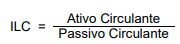 Índice de Endividamento (IE): Este índice mostrará a relação entre Capital de Terceiros (Passivo Circulante e Não Circulante) e os bens e direitos da empresa (Ativo Total), a ser calculado pela fórmula: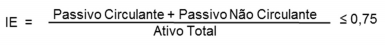 ÍNDICES:Índice de Liquidez Corrente (ILC), igual ou superior a documento arquivado na Junta Comercial ou no Cartório competente demonstrativo de 1,50 (um inteiro e cinquenta centésimos), a ser obtido pela fórmula:Índice de Endividamento (IE): Este índice mostrará a relação entre Capital de Terceiros (Passivo Circulante e Não Circulante) e os bens e direitos da empresa (Ativo Total), a ser calculado pela fórmula:ÍNDICES:Índice de Liquidez Corrente (ILC), igual ou superior a documento arquivado na Junta Comercial ou no Cartório competente demonstrativo de 1,50 (um inteiro e cinquenta centésimos), a ser obtido pela fórmula:Índice de Endividamento (IE): Este índice mostrará a relação entre Capital de Terceiros (Passivo Circulante e Não Circulante) e os bens e direitos da empresa (Ativo Total), a ser calculado pela fórmula:ÍNDICES:Índice de Liquidez Corrente (ILC), igual ou superior a documento arquivado na Junta Comercial ou no Cartório competente demonstrativo de 1,50 (um inteiro e cinquenta centésimos), a ser obtido pela fórmula:Índice de Endividamento (IE): Este índice mostrará a relação entre Capital de Terceiros (Passivo Circulante e Não Circulante) e os bens e direitos da empresa (Ativo Total), a ser calculado pela fórmula:ÍNDICES:Índice de Liquidez Corrente (ILC), igual ou superior a documento arquivado na Junta Comercial ou no Cartório competente demonstrativo de 1,50 (um inteiro e cinquenta centésimos), a ser obtido pela fórmula:Índice de Endividamento (IE): Este índice mostrará a relação entre Capital de Terceiros (Passivo Circulante e Não Circulante) e os bens e direitos da empresa (Ativo Total), a ser calculado pela fórmula:ÍNDICES:Índice de Liquidez Corrente (ILC), igual ou superior a documento arquivado na Junta Comercial ou no Cartório competente demonstrativo de 1,50 (um inteiro e cinquenta centésimos), a ser obtido pela fórmula:Índice de Endividamento (IE): Este índice mostrará a relação entre Capital de Terceiros (Passivo Circulante e Não Circulante) e os bens e direitos da empresa (Ativo Total), a ser calculado pela fórmula:OBSERVAÇÕES: O Edital e seus anexos estarão à disposição dos interessados no site https://prefeitura.pbh.gov.br/licitacoes e no Portal de Compras do Governo Federal https://comprasgovernamentais.gov.br. Para participar do pregão eletrônico, os interessados deverão cadastrar-se junto às agências do Banco do Brasil, para obtenção da chave de acesso. O texto integral do edital e seus anexos estarão à disposição dos interessados nos sites www.licitacoes-e.com.br e https://prefeitura.pbh.gov.br/licitacoes e na SUAD – Protocolo Geral da URBEL, localizada em Belo Horizonte/ MG, na Av. do Contorno, 6.664, 1º Andar, Savassi, segunda a sexta-feira, de 09h às 15h, onde serão obtidos em meio digital, mediante agendamento prévio com o pregoeiro, por meio do fornecimento pelo interessado de um CD-R ou DVD-R não utilizado ou por cópia reprográfica, com a comprovação de recolhimento do valor conforme previsão editalícias. SITES PARA CONSULTAS: www.licitacoes-e.com.br ou https://prefeitura.pbh.gov.br/licitacoes. PREGOEIRO RESPONSÁVEL: Marcos André Ferreira Gonçalves - CONTATO: (31) 98325-5016 | mafg@pbh.gov.br. Clique aqui para obter informações do edital.OBSERVAÇÕES: O Edital e seus anexos estarão à disposição dos interessados no site https://prefeitura.pbh.gov.br/licitacoes e no Portal de Compras do Governo Federal https://comprasgovernamentais.gov.br. Para participar do pregão eletrônico, os interessados deverão cadastrar-se junto às agências do Banco do Brasil, para obtenção da chave de acesso. O texto integral do edital e seus anexos estarão à disposição dos interessados nos sites www.licitacoes-e.com.br e https://prefeitura.pbh.gov.br/licitacoes e na SUAD – Protocolo Geral da URBEL, localizada em Belo Horizonte/ MG, na Av. do Contorno, 6.664, 1º Andar, Savassi, segunda a sexta-feira, de 09h às 15h, onde serão obtidos em meio digital, mediante agendamento prévio com o pregoeiro, por meio do fornecimento pelo interessado de um CD-R ou DVD-R não utilizado ou por cópia reprográfica, com a comprovação de recolhimento do valor conforme previsão editalícias. SITES PARA CONSULTAS: www.licitacoes-e.com.br ou https://prefeitura.pbh.gov.br/licitacoes. PREGOEIRO RESPONSÁVEL: Marcos André Ferreira Gonçalves - CONTATO: (31) 98325-5016 | mafg@pbh.gov.br. Clique aqui para obter informações do edital.OBSERVAÇÕES: O Edital e seus anexos estarão à disposição dos interessados no site https://prefeitura.pbh.gov.br/licitacoes e no Portal de Compras do Governo Federal https://comprasgovernamentais.gov.br. Para participar do pregão eletrônico, os interessados deverão cadastrar-se junto às agências do Banco do Brasil, para obtenção da chave de acesso. O texto integral do edital e seus anexos estarão à disposição dos interessados nos sites www.licitacoes-e.com.br e https://prefeitura.pbh.gov.br/licitacoes e na SUAD – Protocolo Geral da URBEL, localizada em Belo Horizonte/ MG, na Av. do Contorno, 6.664, 1º Andar, Savassi, segunda a sexta-feira, de 09h às 15h, onde serão obtidos em meio digital, mediante agendamento prévio com o pregoeiro, por meio do fornecimento pelo interessado de um CD-R ou DVD-R não utilizado ou por cópia reprográfica, com a comprovação de recolhimento do valor conforme previsão editalícias. SITES PARA CONSULTAS: www.licitacoes-e.com.br ou https://prefeitura.pbh.gov.br/licitacoes. PREGOEIRO RESPONSÁVEL: Marcos André Ferreira Gonçalves - CONTATO: (31) 98325-5016 | mafg@pbh.gov.br. Clique aqui para obter informações do edital.OBSERVAÇÕES: O Edital e seus anexos estarão à disposição dos interessados no site https://prefeitura.pbh.gov.br/licitacoes e no Portal de Compras do Governo Federal https://comprasgovernamentais.gov.br. Para participar do pregão eletrônico, os interessados deverão cadastrar-se junto às agências do Banco do Brasil, para obtenção da chave de acesso. O texto integral do edital e seus anexos estarão à disposição dos interessados nos sites www.licitacoes-e.com.br e https://prefeitura.pbh.gov.br/licitacoes e na SUAD – Protocolo Geral da URBEL, localizada em Belo Horizonte/ MG, na Av. do Contorno, 6.664, 1º Andar, Savassi, segunda a sexta-feira, de 09h às 15h, onde serão obtidos em meio digital, mediante agendamento prévio com o pregoeiro, por meio do fornecimento pelo interessado de um CD-R ou DVD-R não utilizado ou por cópia reprográfica, com a comprovação de recolhimento do valor conforme previsão editalícias. SITES PARA CONSULTAS: www.licitacoes-e.com.br ou https://prefeitura.pbh.gov.br/licitacoes. PREGOEIRO RESPONSÁVEL: Marcos André Ferreira Gonçalves - CONTATO: (31) 98325-5016 | mafg@pbh.gov.br. Clique aqui para obter informações do edital.OBSERVAÇÕES: O Edital e seus anexos estarão à disposição dos interessados no site https://prefeitura.pbh.gov.br/licitacoes e no Portal de Compras do Governo Federal https://comprasgovernamentais.gov.br. Para participar do pregão eletrônico, os interessados deverão cadastrar-se junto às agências do Banco do Brasil, para obtenção da chave de acesso. O texto integral do edital e seus anexos estarão à disposição dos interessados nos sites www.licitacoes-e.com.br e https://prefeitura.pbh.gov.br/licitacoes e na SUAD – Protocolo Geral da URBEL, localizada em Belo Horizonte/ MG, na Av. do Contorno, 6.664, 1º Andar, Savassi, segunda a sexta-feira, de 09h às 15h, onde serão obtidos em meio digital, mediante agendamento prévio com o pregoeiro, por meio do fornecimento pelo interessado de um CD-R ou DVD-R não utilizado ou por cópia reprográfica, com a comprovação de recolhimento do valor conforme previsão editalícias. SITES PARA CONSULTAS: www.licitacoes-e.com.br ou https://prefeitura.pbh.gov.br/licitacoes. PREGOEIRO RESPONSÁVEL: Marcos André Ferreira Gonçalves - CONTATO: (31) 98325-5016 | mafg@pbh.gov.br. Clique aqui para obter informações do edital.OBSERVAÇÕES: O Edital e seus anexos estarão à disposição dos interessados no site https://prefeitura.pbh.gov.br/licitacoes e no Portal de Compras do Governo Federal https://comprasgovernamentais.gov.br. Para participar do pregão eletrônico, os interessados deverão cadastrar-se junto às agências do Banco do Brasil, para obtenção da chave de acesso. O texto integral do edital e seus anexos estarão à disposição dos interessados nos sites www.licitacoes-e.com.br e https://prefeitura.pbh.gov.br/licitacoes e na SUAD – Protocolo Geral da URBEL, localizada em Belo Horizonte/ MG, na Av. do Contorno, 6.664, 1º Andar, Savassi, segunda a sexta-feira, de 09h às 15h, onde serão obtidos em meio digital, mediante agendamento prévio com o pregoeiro, por meio do fornecimento pelo interessado de um CD-R ou DVD-R não utilizado ou por cópia reprográfica, com a comprovação de recolhimento do valor conforme previsão editalícias. SITES PARA CONSULTAS: www.licitacoes-e.com.br ou https://prefeitura.pbh.gov.br/licitacoes. PREGOEIRO RESPONSÁVEL: Marcos André Ferreira Gonçalves - CONTATO: (31) 98325-5016 | mafg@pbh.gov.br. Clique aqui para obter informações do edital.ÓRGÃO LICITANTE: COPASA-MGÓRGÃO LICITANTE: COPASA-MGÓRGÃO LICITANTE: COPASA-MGEDITAL: Nº CPLI. 1120210105EDITAL: Nº CPLI. 1120210105Endereço: Rua Carangola, 606, térreo, bairro Santo Antônio, Belo Horizonte/MG.Informações: Telefone: (31) 3250-1618/1619. Fax: (31) 3250-1670/1317. E-mail: cpli@copasa.com.br. Endereço: Rua Carangola, 606, térreo, bairro Santo Antônio, Belo Horizonte/MG.Informações: Telefone: (31) 3250-1618/1619. Fax: (31) 3250-1670/1317. E-mail: cpli@copasa.com.br. Endereço: Rua Carangola, 606, térreo, bairro Santo Antônio, Belo Horizonte/MG.Informações: Telefone: (31) 3250-1618/1619. Fax: (31) 3250-1670/1317. E-mail: cpli@copasa.com.br. Endereço: Rua Carangola, 606, térreo, bairro Santo Antônio, Belo Horizonte/MG.Informações: Telefone: (31) 3250-1618/1619. Fax: (31) 3250-1670/1317. E-mail: cpli@copasa.com.br. Endereço: Rua Carangola, 606, térreo, bairro Santo Antônio, Belo Horizonte/MG.Informações: Telefone: (31) 3250-1618/1619. Fax: (31) 3250-1670/1317. E-mail: cpli@copasa.com.br. OBJETO: PRESTAÇÃO DE SERVIÇOS ESPECIALIZADOS DE HIDROMÉTRIA, COM FORNECIMENTO DE MATERIAIS, PARA INSTALAÇÃO DE 12 ESTAÇÕES FLUVIOMÉTRICAS AUTOMÁTICAS TELEMÉTRICAS QUE INCLUEM ESTAÇÕES FLUVIOMÉTRICAS CONVENCIONAIS, INSTALAÇÃO DE RÉGUAS LINIMÉTRICAS E SENSOR DE NÍVEL, PLATAFORMA DE COLETA DE DADOS (PCD) E SISTEMA DE TELEMETRIA GOES E GSM, ASSIM COMO A PRESTAÇÃO DE SERVIÇOS DE INSTALAÇÃO DE 10 DESSAS ESTAÇÕES. DUAS DAS ESTAÇÕES FLUVIOMÉTRICAS AUTOMÁTICAS FICARÃO EM ALMOXARIFADOS COMO ITENS SOBRESSALENTES DA COPASA MG. OBJETO: PRESTAÇÃO DE SERVIÇOS ESPECIALIZADOS DE HIDROMÉTRIA, COM FORNECIMENTO DE MATERIAIS, PARA INSTALAÇÃO DE 12 ESTAÇÕES FLUVIOMÉTRICAS AUTOMÁTICAS TELEMÉTRICAS QUE INCLUEM ESTAÇÕES FLUVIOMÉTRICAS CONVENCIONAIS, INSTALAÇÃO DE RÉGUAS LINIMÉTRICAS E SENSOR DE NÍVEL, PLATAFORMA DE COLETA DE DADOS (PCD) E SISTEMA DE TELEMETRIA GOES E GSM, ASSIM COMO A PRESTAÇÃO DE SERVIÇOS DE INSTALAÇÃO DE 10 DESSAS ESTAÇÕES. DUAS DAS ESTAÇÕES FLUVIOMÉTRICAS AUTOMÁTICAS FICARÃO EM ALMOXARIFADOS COMO ITENS SOBRESSALENTES DA COPASA MG. OBJETO: PRESTAÇÃO DE SERVIÇOS ESPECIALIZADOS DE HIDROMÉTRIA, COM FORNECIMENTO DE MATERIAIS, PARA INSTALAÇÃO DE 12 ESTAÇÕES FLUVIOMÉTRICAS AUTOMÁTICAS TELEMÉTRICAS QUE INCLUEM ESTAÇÕES FLUVIOMÉTRICAS CONVENCIONAIS, INSTALAÇÃO DE RÉGUAS LINIMÉTRICAS E SENSOR DE NÍVEL, PLATAFORMA DE COLETA DE DADOS (PCD) E SISTEMA DE TELEMETRIA GOES E GSM, ASSIM COMO A PRESTAÇÃO DE SERVIÇOS DE INSTALAÇÃO DE 10 DESSAS ESTAÇÕES. DUAS DAS ESTAÇÕES FLUVIOMÉTRICAS AUTOMÁTICAS FICARÃO EM ALMOXARIFADOS COMO ITENS SOBRESSALENTES DA COPASA MG. DATAS: Entrega: 25/06/2021 às 08:30 Abertura: 25/06/2021 às 08:30 Prazo de execução: 1 ano.DATAS: Entrega: 25/06/2021 às 08:30 Abertura: 25/06/2021 às 08:30 Prazo de execução: 1 ano.VALORESVALORESVALORESVALORESVALORESValor Estimado da ObraCapital Social Igual ou SuperiorGarantia de PropostaGarantia de PropostaValor do EditalR$ 1.367.010,00R$ -R$ -R$ -R$ -CAPACIDADE TÉCNICA:  a) Fornecimento e instalação de estações fluviométricas automáticas.CAPACIDADE TÉCNICA:  a) Fornecimento e instalação de estações fluviométricas automáticas.CAPACIDADE TÉCNICA:  a) Fornecimento e instalação de estações fluviométricas automáticas.CAPACIDADE TÉCNICA:  a) Fornecimento e instalação de estações fluviométricas automáticas.CAPACIDADE TÉCNICA:  a) Fornecimento e instalação de estações fluviométricas automáticas.CAPACIDADE OPERACIONAL:  a) Fornecimento e instalação de estações fluviométricas automáticas.CAPACIDADE OPERACIONAL:  a) Fornecimento e instalação de estações fluviométricas automáticas.CAPACIDADE OPERACIONAL:  a) Fornecimento e instalação de estações fluviométricas automáticas.CAPACIDADE OPERACIONAL:  a) Fornecimento e instalação de estações fluviométricas automáticas.CAPACIDADE OPERACIONAL:  a) Fornecimento e instalação de estações fluviométricas automáticas.ÍNDICES ECONÔMICOS: conforme edital.ÍNDICES ECONÔMICOS: conforme edital.ÍNDICES ECONÔMICOS: conforme edital.ÍNDICES ECONÔMICOS: conforme edital.ÍNDICES ECONÔMICOS: conforme edital.OBSERVAÇÕES: Os Recursos Administrativos as contrarrazões, bem como as impugnações, poderão ser entregues diretamente na COPASA MG - CPLI - Comissão Permanente de Licitações de Obras e Serviços Técnicos, à Rua Carangola, 606, Térreo, Bairro Santo Antônio, Belo Horizonte, Minas Gerais, no horário de 8:30 às 12:00 e de 14:00 às 17:00 horas, nos dias úteis ou poderão ser interpostos via e-mail: cpli@copasa.com.br. Clique aqui para obter informações do edital. OBSERVAÇÕES: Os Recursos Administrativos as contrarrazões, bem como as impugnações, poderão ser entregues diretamente na COPASA MG - CPLI - Comissão Permanente de Licitações de Obras e Serviços Técnicos, à Rua Carangola, 606, Térreo, Bairro Santo Antônio, Belo Horizonte, Minas Gerais, no horário de 8:30 às 12:00 e de 14:00 às 17:00 horas, nos dias úteis ou poderão ser interpostos via e-mail: cpli@copasa.com.br. Clique aqui para obter informações do edital. OBSERVAÇÕES: Os Recursos Administrativos as contrarrazões, bem como as impugnações, poderão ser entregues diretamente na COPASA MG - CPLI - Comissão Permanente de Licitações de Obras e Serviços Técnicos, à Rua Carangola, 606, Térreo, Bairro Santo Antônio, Belo Horizonte, Minas Gerais, no horário de 8:30 às 12:00 e de 14:00 às 17:00 horas, nos dias úteis ou poderão ser interpostos via e-mail: cpli@copasa.com.br. Clique aqui para obter informações do edital. OBSERVAÇÕES: Os Recursos Administrativos as contrarrazões, bem como as impugnações, poderão ser entregues diretamente na COPASA MG - CPLI - Comissão Permanente de Licitações de Obras e Serviços Técnicos, à Rua Carangola, 606, Térreo, Bairro Santo Antônio, Belo Horizonte, Minas Gerais, no horário de 8:30 às 12:00 e de 14:00 às 17:00 horas, nos dias úteis ou poderão ser interpostos via e-mail: cpli@copasa.com.br. Clique aqui para obter informações do edital. OBSERVAÇÕES: Os Recursos Administrativos as contrarrazões, bem como as impugnações, poderão ser entregues diretamente na COPASA MG - CPLI - Comissão Permanente de Licitações de Obras e Serviços Técnicos, à Rua Carangola, 606, Térreo, Bairro Santo Antônio, Belo Horizonte, Minas Gerais, no horário de 8:30 às 12:00 e de 14:00 às 17:00 horas, nos dias úteis ou poderão ser interpostos via e-mail: cpli@copasa.com.br. Clique aqui para obter informações do edital. ÓRGÃO LICITANTE: SUPERINTENDÊNCIA REGIONAL EM MINAS GERAIS SERVIÇO 2-SRE-MG – DNIT ÓRGÃO LICITANTE: SUPERINTENDÊNCIA REGIONAL EM MINAS GERAIS SERVIÇO 2-SRE-MG – DNIT EDITAL: PREGÃO ELETRÔNICO Nº149/ 2021-06 - REABERTURAEDITAL: PREGÃO ELETRÔNICO Nº149/ 2021-06 - REABERTURAEndereço: Rua Martim de Carvalho, nº 635 – 4º andar – Bairro: Santo Agostinho - Belo Horizonte – MG, fone nº (31) 3057-1551, fax (31) 3057-1550 - CEP: 30.190-094http://www.dnit.gov.br - E-mail: pregoeiro.sremg@dnit.gov.br Endereço: Www.dnit.gov.br - Belo Horizonte (MG) - Telefone: (61) 96412290 Endereço: Rua Martim de Carvalho, nº 635 – 4º andar – Bairro: Santo Agostinho - Belo Horizonte – MG, fone nº (31) 3057-1551, fax (31) 3057-1550 - CEP: 30.190-094http://www.dnit.gov.br - E-mail: pregoeiro.sremg@dnit.gov.br Endereço: Www.dnit.gov.br - Belo Horizonte (MG) - Telefone: (61) 96412290 Endereço: Rua Martim de Carvalho, nº 635 – 4º andar – Bairro: Santo Agostinho - Belo Horizonte – MG, fone nº (31) 3057-1551, fax (31) 3057-1550 - CEP: 30.190-094http://www.dnit.gov.br - E-mail: pregoeiro.sremg@dnit.gov.br Endereço: Www.dnit.gov.br - Belo Horizonte (MG) - Telefone: (61) 96412290 Endereço: Rua Martim de Carvalho, nº 635 – 4º andar – Bairro: Santo Agostinho - Belo Horizonte – MG, fone nº (31) 3057-1551, fax (31) 3057-1550 - CEP: 30.190-094http://www.dnit.gov.br - E-mail: pregoeiro.sremg@dnit.gov.br Endereço: Www.dnit.gov.br - Belo Horizonte (MG) - Telefone: (61) 96412290 OBJETO: CONTRATAÇÃO DE EMPRESA PARA EXECUÇÃO DE SERVIÇOS DE MANUTENÇÃO (CONSERVAÇÃO/RECUPERAÇÃO) NA RODOVIA BR-116/MG COM VISTAS A EXECUÇÃO DE PLANO DE TRABALHO E ORÇAMENTO – P.A.T.O. TRECHO: DIVISA BA/MG – DIVISA MG/RJ; SUBTRECHO: PONTE S/ RIO SUAÇUÍ GRANDE (FREI INOCÊNCIO) - ENTR BR-458(A) (TURUAÇÚ); SEGMENTO: KM 374,1 AO KM 469,8; EXTENSÃO: 95,7 KM, SOB A COORDENAÇÃO DA SUPERINTENDÊNCIA REGIONAL DO DNIT NO ESTADO DE MINAS GERAIS, CONFORME CONDIÇÕES, QUANTIDADES E EXIGÊNCIAS ESTABELECIDAS NESTE EDITAL E SEUS ANEXOS.Comunicamos a reabertura de prazo da licitação supracitada, processo Nº 50606000811202101, publicada no D.O.U de 17/05/2021 . Objeto: Pregão Eletrônico - Contratação de empresa para execução de Serviços de Manutenção (Conservação/Recuperação) na Rodovia BR-116/MG com vistas a execução de Plano de Trabalho e Orçamento P.A.T.O. Trecho: DIVISA BA/MG - DIVISA MG/RJ; Subtrecho: PONTE S/ RIO SUAÇUÍ GRANDE (FREI INOCÊNCIO) - ENTR BR-458(A) (TURUAÇÚ); Segmento: km 374,1 ao km 469,8; Extensão: 95,7 km, sob a coordenação da SREMG, conforme condições, quantidades e exigências estabelecidas neste Edital e seus anexos. Novo Edital: 02/06/2021 das 08h00 às 12h00 e de13h00 às 17h00. Endereço: Www.dnit.gov.br - - BELO HORIZONTE – MG - Entrega das Propostas: a partir de 02/06/2021 às 08h00 no site www.comprasnet.gov.br. Abertura das Propostas: 16/06/2021, às 10h00 no site www.comprasnet.gov.br. OBJETO: CONTRATAÇÃO DE EMPRESA PARA EXECUÇÃO DE SERVIÇOS DE MANUTENÇÃO (CONSERVAÇÃO/RECUPERAÇÃO) NA RODOVIA BR-116/MG COM VISTAS A EXECUÇÃO DE PLANO DE TRABALHO E ORÇAMENTO – P.A.T.O. TRECHO: DIVISA BA/MG – DIVISA MG/RJ; SUBTRECHO: PONTE S/ RIO SUAÇUÍ GRANDE (FREI INOCÊNCIO) - ENTR BR-458(A) (TURUAÇÚ); SEGMENTO: KM 374,1 AO KM 469,8; EXTENSÃO: 95,7 KM, SOB A COORDENAÇÃO DA SUPERINTENDÊNCIA REGIONAL DO DNIT NO ESTADO DE MINAS GERAIS, CONFORME CONDIÇÕES, QUANTIDADES E EXIGÊNCIAS ESTABELECIDAS NESTE EDITAL E SEUS ANEXOS.Comunicamos a reabertura de prazo da licitação supracitada, processo Nº 50606000811202101, publicada no D.O.U de 17/05/2021 . Objeto: Pregão Eletrônico - Contratação de empresa para execução de Serviços de Manutenção (Conservação/Recuperação) na Rodovia BR-116/MG com vistas a execução de Plano de Trabalho e Orçamento P.A.T.O. Trecho: DIVISA BA/MG - DIVISA MG/RJ; Subtrecho: PONTE S/ RIO SUAÇUÍ GRANDE (FREI INOCÊNCIO) - ENTR BR-458(A) (TURUAÇÚ); Segmento: km 374,1 ao km 469,8; Extensão: 95,7 km, sob a coordenação da SREMG, conforme condições, quantidades e exigências estabelecidas neste Edital e seus anexos. Novo Edital: 02/06/2021 das 08h00 às 12h00 e de13h00 às 17h00. Endereço: Www.dnit.gov.br - - BELO HORIZONTE – MG - Entrega das Propostas: a partir de 02/06/2021 às 08h00 no site www.comprasnet.gov.br. Abertura das Propostas: 16/06/2021, às 10h00 no site www.comprasnet.gov.br. DATAS: Entrega: 16/06/2021, até às 10:00.Abertura: 16/06/2021, às 10:00.Prazo de execução dos serviços: 24 meses.DATAS: Entrega: 16/06/2021, até às 10:00.Abertura: 16/06/2021, às 10:00.Prazo de execução dos serviços: 24 meses.VALORESVALORESVALORESVALORESValor Estimado da ObraCapital Social Garantia de PropostaValor do EditalR$ 11.361.255,04R$ R$ -CAPACIDADE TÉCNICA: A licitante (pessoa jurídica) deve ter experiência na execução de serviço de mesmo caráter e de igual complexidade ou superior, comprovadas por intermédio de atestados e/ou certidões de contratos emitidos por pessoas jurídicas de direitos público ou privado, em nome da empresa, conforme critério a seguir: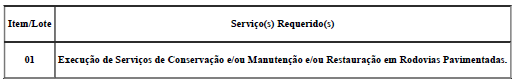 CAPACIDADE TÉCNICA: A licitante (pessoa jurídica) deve ter experiência na execução de serviço de mesmo caráter e de igual complexidade ou superior, comprovadas por intermédio de atestados e/ou certidões de contratos emitidos por pessoas jurídicas de direitos público ou privado, em nome da empresa, conforme critério a seguir:CAPACIDADE TÉCNICA: A licitante (pessoa jurídica) deve ter experiência na execução de serviço de mesmo caráter e de igual complexidade ou superior, comprovadas por intermédio de atestados e/ou certidões de contratos emitidos por pessoas jurídicas de direitos público ou privado, em nome da empresa, conforme critério a seguir:CAPACIDADE TÉCNICA: A licitante (pessoa jurídica) deve ter experiência na execução de serviço de mesmo caráter e de igual complexidade ou superior, comprovadas por intermédio de atestados e/ou certidões de contratos emitidos por pessoas jurídicas de direitos público ou privado, em nome da empresa, conforme critério a seguir:CAPACIDADE OPERACIONAL: licitante deverá, obrigatoriamente, apresentar relação dos serviços executados por profissionais de nível superior vinculados permanentemente à empresa e constante do seu Registro/Certidão de inscrição no CREA ou Conselho Profissional competente, em nome do profissional, como Responsável Técnico, comprovados mediante atestados e/ou certidões de capacidade técnica por execução de serviços compatíveis com o objeto da licitação, a seguir relacionados:CAPACIDADE OPERACIONAL: licitante deverá, obrigatoriamente, apresentar relação dos serviços executados por profissionais de nível superior vinculados permanentemente à empresa e constante do seu Registro/Certidão de inscrição no CREA ou Conselho Profissional competente, em nome do profissional, como Responsável Técnico, comprovados mediante atestados e/ou certidões de capacidade técnica por execução de serviços compatíveis com o objeto da licitação, a seguir relacionados:CAPACIDADE OPERACIONAL: licitante deverá, obrigatoriamente, apresentar relação dos serviços executados por profissionais de nível superior vinculados permanentemente à empresa e constante do seu Registro/Certidão de inscrição no CREA ou Conselho Profissional competente, em nome do profissional, como Responsável Técnico, comprovados mediante atestados e/ou certidões de capacidade técnica por execução de serviços compatíveis com o objeto da licitação, a seguir relacionados:CAPACIDADE OPERACIONAL: licitante deverá, obrigatoriamente, apresentar relação dos serviços executados por profissionais de nível superior vinculados permanentemente à empresa e constante do seu Registro/Certidão de inscrição no CREA ou Conselho Profissional competente, em nome do profissional, como Responsável Técnico, comprovados mediante atestados e/ou certidões de capacidade técnica por execução de serviços compatíveis com o objeto da licitação, a seguir relacionados: ÍNDICES ECONÔMICOS: comprovação da situação financeira da empresa será constatada mediante obtenção de índices de Liquidez Geral (LG), Solvência Geral (SG) e Liquidez Corrente (LC), superiores a 1 (um). ÍNDICES ECONÔMICOS: comprovação da situação financeira da empresa será constatada mediante obtenção de índices de Liquidez Geral (LG), Solvência Geral (SG) e Liquidez Corrente (LC), superiores a 1 (um). ÍNDICES ECONÔMICOS: comprovação da situação financeira da empresa será constatada mediante obtenção de índices de Liquidez Geral (LG), Solvência Geral (SG) e Liquidez Corrente (LC), superiores a 1 (um). ÍNDICES ECONÔMICOS: comprovação da situação financeira da empresa será constatada mediante obtenção de índices de Liquidez Geral (LG), Solvência Geral (SG) e Liquidez Corrente (LC), superiores a 1 (um).OBSERVAÇÕES: - Consórcio: Conforme edital. VISTORIA: As empresas interessadas, por meio de um representante vinculado formalmente à empresa deverão procurar o (s) Responsável da (s) Unidade (s) local (is) do DNIT, da Superintendência Regional do DNIT no Estado de Minas Gerais, para efetuar a visita técnica e individual das demais empresas participantes do certame, ao local dos serviços referidos no item 1.1, para constatar as condições de execução e peculiaridades inerentes à natureza dos trabalhos.7.2. As visitas técnicas serão realizadas nos dias a serem definidos pela (s) Unidade (s) local (is) e serão acompanhadas pela equipe da Unidade Local, que certificará (ão) a visita, expedindo o Atestado de Visita e Informações Técnicas. Esse atestado será juntado à Documentação de Habilitação, nos termos do inciso III do Artigo 30, da Lei 8.666/93 de 21/06/93. Quaisquer informações quanto às visitas poderão ser obtidas junto a Superintendência Regional do DNIT no Estado de Minas Gerais, através dos telefones (33) 3272-2567 ou (33) 3272-2927.7.3. O atestado poderá englobar em um único documento, todo os lotes/itens visitados, que estejam sob a mesma jurisdição. A licitante não poderá alegar, a posterior, desconhecimento de qualquer fato. A visita deverá ser agendada com a unidade local até 02 (dois) dias úteis anteriores a data de realização do certame licitatório.7.4. O prazo para vistoria iniciar-se-á no dia útil seguinte ao da publicação do Edital, estendendo-se até o dia útil anterior à data prevista para a abertura da sessão pública.7.5. A não realização da vistoria não poderá embasar posteriores alegações de desconhecimento das instalações, dúvidas ou esquecimentos de quaisquer detalhes dos locais da prestação dos serviços, devendo a licitante vencedora assumir os ônus dos serviços decorrentes.7.6. Caso a licitante não queira realizar a visita deverá apresentar, em substituição ao atestado de visita, declaração formal assinada pelo responsável técnico, sob as penalidades da lei, de que tem pleno conhecimento das condições e peculiaridades inerentes à natureza dos trabalhos, que assume total responsabilidade por esse fato e que não utilizará deste para quaisquer questionamentos futuros que ensejem avenças técnicas ou financeiras com o DNIT. Não existe obrigatoriedade da vistoria, no entanto, caso a empresa não deseje realizá-la, deverá fornecer Declaração de Pleno Conhecimento das Condições de Vistoria do segmento da Rodovia em que será executado o serviço.Clique aqui para obter informações do edital. OBSERVAÇÕES: - Consórcio: Conforme edital. VISTORIA: As empresas interessadas, por meio de um representante vinculado formalmente à empresa deverão procurar o (s) Responsável da (s) Unidade (s) local (is) do DNIT, da Superintendência Regional do DNIT no Estado de Minas Gerais, para efetuar a visita técnica e individual das demais empresas participantes do certame, ao local dos serviços referidos no item 1.1, para constatar as condições de execução e peculiaridades inerentes à natureza dos trabalhos.7.2. As visitas técnicas serão realizadas nos dias a serem definidos pela (s) Unidade (s) local (is) e serão acompanhadas pela equipe da Unidade Local, que certificará (ão) a visita, expedindo o Atestado de Visita e Informações Técnicas. Esse atestado será juntado à Documentação de Habilitação, nos termos do inciso III do Artigo 30, da Lei 8.666/93 de 21/06/93. Quaisquer informações quanto às visitas poderão ser obtidas junto a Superintendência Regional do DNIT no Estado de Minas Gerais, através dos telefones (33) 3272-2567 ou (33) 3272-2927.7.3. O atestado poderá englobar em um único documento, todo os lotes/itens visitados, que estejam sob a mesma jurisdição. A licitante não poderá alegar, a posterior, desconhecimento de qualquer fato. A visita deverá ser agendada com a unidade local até 02 (dois) dias úteis anteriores a data de realização do certame licitatório.7.4. O prazo para vistoria iniciar-se-á no dia útil seguinte ao da publicação do Edital, estendendo-se até o dia útil anterior à data prevista para a abertura da sessão pública.7.5. A não realização da vistoria não poderá embasar posteriores alegações de desconhecimento das instalações, dúvidas ou esquecimentos de quaisquer detalhes dos locais da prestação dos serviços, devendo a licitante vencedora assumir os ônus dos serviços decorrentes.7.6. Caso a licitante não queira realizar a visita deverá apresentar, em substituição ao atestado de visita, declaração formal assinada pelo responsável técnico, sob as penalidades da lei, de que tem pleno conhecimento das condições e peculiaridades inerentes à natureza dos trabalhos, que assume total responsabilidade por esse fato e que não utilizará deste para quaisquer questionamentos futuros que ensejem avenças técnicas ou financeiras com o DNIT. Não existe obrigatoriedade da vistoria, no entanto, caso a empresa não deseje realizá-la, deverá fornecer Declaração de Pleno Conhecimento das Condições de Vistoria do segmento da Rodovia em que será executado o serviço.Clique aqui para obter informações do edital. OBSERVAÇÕES: - Consórcio: Conforme edital. VISTORIA: As empresas interessadas, por meio de um representante vinculado formalmente à empresa deverão procurar o (s) Responsável da (s) Unidade (s) local (is) do DNIT, da Superintendência Regional do DNIT no Estado de Minas Gerais, para efetuar a visita técnica e individual das demais empresas participantes do certame, ao local dos serviços referidos no item 1.1, para constatar as condições de execução e peculiaridades inerentes à natureza dos trabalhos.7.2. As visitas técnicas serão realizadas nos dias a serem definidos pela (s) Unidade (s) local (is) e serão acompanhadas pela equipe da Unidade Local, que certificará (ão) a visita, expedindo o Atestado de Visita e Informações Técnicas. Esse atestado será juntado à Documentação de Habilitação, nos termos do inciso III do Artigo 30, da Lei 8.666/93 de 21/06/93. Quaisquer informações quanto às visitas poderão ser obtidas junto a Superintendência Regional do DNIT no Estado de Minas Gerais, através dos telefones (33) 3272-2567 ou (33) 3272-2927.7.3. O atestado poderá englobar em um único documento, todo os lotes/itens visitados, que estejam sob a mesma jurisdição. A licitante não poderá alegar, a posterior, desconhecimento de qualquer fato. A visita deverá ser agendada com a unidade local até 02 (dois) dias úteis anteriores a data de realização do certame licitatório.7.4. O prazo para vistoria iniciar-se-á no dia útil seguinte ao da publicação do Edital, estendendo-se até o dia útil anterior à data prevista para a abertura da sessão pública.7.5. A não realização da vistoria não poderá embasar posteriores alegações de desconhecimento das instalações, dúvidas ou esquecimentos de quaisquer detalhes dos locais da prestação dos serviços, devendo a licitante vencedora assumir os ônus dos serviços decorrentes.7.6. Caso a licitante não queira realizar a visita deverá apresentar, em substituição ao atestado de visita, declaração formal assinada pelo responsável técnico, sob as penalidades da lei, de que tem pleno conhecimento das condições e peculiaridades inerentes à natureza dos trabalhos, que assume total responsabilidade por esse fato e que não utilizará deste para quaisquer questionamentos futuros que ensejem avenças técnicas ou financeiras com o DNIT. Não existe obrigatoriedade da vistoria, no entanto, caso a empresa não deseje realizá-la, deverá fornecer Declaração de Pleno Conhecimento das Condições de Vistoria do segmento da Rodovia em que será executado o serviço.Clique aqui para obter informações do edital. OBSERVAÇÕES: - Consórcio: Conforme edital. VISTORIA: As empresas interessadas, por meio de um representante vinculado formalmente à empresa deverão procurar o (s) Responsável da (s) Unidade (s) local (is) do DNIT, da Superintendência Regional do DNIT no Estado de Minas Gerais, para efetuar a visita técnica e individual das demais empresas participantes do certame, ao local dos serviços referidos no item 1.1, para constatar as condições de execução e peculiaridades inerentes à natureza dos trabalhos.7.2. As visitas técnicas serão realizadas nos dias a serem definidos pela (s) Unidade (s) local (is) e serão acompanhadas pela equipe da Unidade Local, que certificará (ão) a visita, expedindo o Atestado de Visita e Informações Técnicas. Esse atestado será juntado à Documentação de Habilitação, nos termos do inciso III do Artigo 30, da Lei 8.666/93 de 21/06/93. Quaisquer informações quanto às visitas poderão ser obtidas junto a Superintendência Regional do DNIT no Estado de Minas Gerais, através dos telefones (33) 3272-2567 ou (33) 3272-2927.7.3. O atestado poderá englobar em um único documento, todo os lotes/itens visitados, que estejam sob a mesma jurisdição. A licitante não poderá alegar, a posterior, desconhecimento de qualquer fato. A visita deverá ser agendada com a unidade local até 02 (dois) dias úteis anteriores a data de realização do certame licitatório.7.4. O prazo para vistoria iniciar-se-á no dia útil seguinte ao da publicação do Edital, estendendo-se até o dia útil anterior à data prevista para a abertura da sessão pública.7.5. A não realização da vistoria não poderá embasar posteriores alegações de desconhecimento das instalações, dúvidas ou esquecimentos de quaisquer detalhes dos locais da prestação dos serviços, devendo a licitante vencedora assumir os ônus dos serviços decorrentes.7.6. Caso a licitante não queira realizar a visita deverá apresentar, em substituição ao atestado de visita, declaração formal assinada pelo responsável técnico, sob as penalidades da lei, de que tem pleno conhecimento das condições e peculiaridades inerentes à natureza dos trabalhos, que assume total responsabilidade por esse fato e que não utilizará deste para quaisquer questionamentos futuros que ensejem avenças técnicas ou financeiras com o DNIT. Não existe obrigatoriedade da vistoria, no entanto, caso a empresa não deseje realizá-la, deverá fornecer Declaração de Pleno Conhecimento das Condições de Vistoria do segmento da Rodovia em que será executado o serviço.Clique aqui para obter informações do edital. 